CƠ SỞ DỮ LIỆU QUỐC GIA VỀ DÂN CƯTÀI LIỆU HƯỚNG DẪN SỬ DỤNGHỆ THỐNG CỔNG DỊCH VỤ CÔNG QUẢN LÝ CƯ TRÚDÀNH CHO CÔNG DÂNHÀ NỘI –5/2021MỤC LỤCTÀI LIỆU HƯỚNG DẪN SỬ DỤNG	1I.	HƯỚNG DẪN ĐĂNG KÝ/ĐĂNG NHẬP CỔNG DỊCH VỤ CÔNG QUẢN LÝ CƯ TRÚ	41.	Đối tượng sử dụng Cổng Dịch vụ công Quản lý cư trú:	42.	Cách đăng ký tài khoản:	43.	Cách đăng nhập Cổng Dịch vụ công Quản lý cư trú	43.1.	Công dân	43.2.	Cơ sở Lưu trú	6II.	HƯỚNG DẪN NỘP HỒ SƠ DỊCH VỤ CÔNG CƯ TRÚ TRÊN CỔNG DỊCH VỤ CÔNG QUẢN LÝ CƯ TRÚ	71.	Đăng ký thường trú	71.1.	BƯỚC 1 – CHỌN THỦ TỤC NỘP HỒ SƠ	71.2.	BƯỚC 2 – NHẬP THÔNG TIN HỒ SƠ	81.3.	BƯỚC 3 – NHẬP THÔNG TIN PHIẾU BÁO THAY ĐỔI NHÂN KHẨU, HỘ KHẨU HK02	81.4.	BƯỚC 4 : NHẬP THÔNG TIN BẢN KHAI NHÂN KHẨU HK01 (đối với trường hợp >= 14 tuổi)	121.5.	BƯỚC 5 – ĐÍNH KÈM GIẤY TỜ	131.6.	BƯỚC 6 – LƯU VÀ GỬI HỒ SƠ	132.	Đăng ký tạm trú	142.1.	BƯỚC 1 – CHỌN THỦ TỤC NỘP HỒ SƠ	142.2.	BƯỚC 2 – CHỌN CƠ QUAN THỰC HIỆN	152.3.	BƯỚC 3 – CHỌN THỦ TỤC HÀNH CHÍNH YÊU CẦU	162.4.	BƯỚC 4 – NHẬP THÔNG TIN NGƯỜI YÊU CẦU	162.5.	BƯỚC 5 – NHẬP THÔNG TIN NGƯỜI ĐI KÈM (NẾU CÓ)	172.6.	BƯỚC 6 – ĐÍNH KÈM GIẤY TỜ	172.7.	BƯỚC 7 – LƯU VÀ GỬI HỒ SƠ	183.	Khai báo tạm vắng	183.1.	BƯỚC 1 – CHỌN THỦ TỤC NỘP HỒ SƠ	183.2.	BƯỚC 2 – KIỂM TRA THÔNG TINNƠI TIẾP NHẬN	183.3.	BƯỚC 3 – KIỂM TRA THÔNG TIN NGƯỜI KHAI BÁO	193.4.	BƯỚC 4 – NHẬP THÔNG TIN TẠM VẮNG	193.5.	BƯỚC 5 – ĐÍNH KÈM GIẤY TỜ	193.6.	BƯỚC 6 – LƯU VÀ GỬI HỒ SƠ	204.	Thông báo lưu trú	204.1.	BƯỚC 1 – CHỌN THỦ TỤC NỘP HỒ SƠ	204.2.	BƯỚC 2 – NHẬP THÔNG TIN CHUNG	214.3.	BƯỚC 3 – KIỂM TRA THÔNG TIN NGƯỜI THÔNG BÁO	214.4.	BƯỚC 4 – KIỂM TRA THÔNG TIN NGƯỜI THÔNG BÁO	224.5.	BƯỚC 5 – NHẬP THÔNG TIN NGƯỜI LƯU TRÚ	224.6.	BƯỚC 6 – GHI VÀ GỬI HỒ SƠ	25III.	HƯỚNG DẪN NỘP HỒ SƠ DỊCH VỤ CÔNG CƯ TRÚ TRÊN CỔNG DỊCH VỤ CÔNG QUỐC GIA	26IV.	HƯỚNG DẪN TRA CỨU HỒ SƠ TRÊN CỔNG DỊCH VỤ CÔNG QUẢN LÝ CƯ TRÚ	271.	Sửa hồ sơ	271.1.	Tìm kiếm hồ sơ	281.2.	Xem chi tiết hồ sơ	291.3.	Sửa hồ sơ	292.	Xóa hồ sơ	292.1.	Tìm kiếm:	292.2.	Xem chi tiết hồ sơ	302.3.	Xóa hồ sơ	303.	Hồ sơ chưa gửi	303.1.	Tìm kiếm	303.2.	Xem chi tiết hồ sơ	314.	Hồ sơ mới đăng ký	314.1.	Tìm kiếm	314.2.	Xem chi tiết hồ sơ	325.	Hồ sơ bị trả lại	325.1.	Tìm kiếm	325.2.	Xem chi tiết hồ sơ	336.	Hồ sơ đang xử lý	336.1.	Tìm kiếm	336.2.	Xem chi tiết hồ sơ	347.	Hồ sơ đã xử lý	347.1.	Tìm kiếm	347.2.	Xem chi tiết hồ sơ	35V.	HƯỚNG DẪN MỘT SỐ CHỨC NĂNG KHÁC TRÊN CỔNG DỊCH VỤ CÔNG QUẢN LÝ CƯ TRÚ	351.	Hướng dẫn thực hiện dịch vụ công trực tuyến	352.	Tra cứu thủ tục dịch vụ công	363.	Đánh giá cơ quan	374.	Tìm kiếm thông tin công dân	395.	Tìm kiếm các nội dung khác	406.	Tìm kiếm văn bản pháp luật	416.1.	Tìm kiếm	416.2.	Kết xuất văn bản pháp luật	427.	Đóng góp ý kiến	428.	Hỏi đáp	439.	Xem lịch làm việc	4410.	Khai thác báo cáo thống kê	4511.	Thư viện đa phương tiện	46HƯỚNG DẪN ĐĂNG KÝ/ĐĂNG NHẬP CỔNG DỊCH VỤ CÔNG QUẢN LÝ CƯ TRÚĐối tượng sử dụng Cổng Dịch vụ công Quản lý cư trú:Công dân và Cơ sở lưu trúCách đăng ký tài khoản:Công dân: + Thực hiện đăng ký tài khoản trên Cổng dịch vụ công Quốc gia tại địa chỉ: https://dangky.dichvucong.gov.vn/register+ Ghi chú: Xem tài liệu hướng dẫn đăng ký tài khoản trên cổng Dịch vụ công Quốc gia kèm theo hoặc tại địa chỉ: https://dichvucong.gov.vn/p/home/dvc-huong-dan-cong-dan-doanh-nghiep.htmlCơ sở lưu trú:+ Đến cơ quan công an phường nơi cơ sở lưu trú để được cung cấp tài khoản.Cách đăng nhập Cổng Dịch vụ công Quản lý cư trúCông dânBƯỚC 1: Truy cập cổng Dịch vụ công Quản lý cư trú của Bộ Công an tại địa chỉ: http://dichvucong.dancuquocgia.gov.vn/BƯỚC 2: Nhấn [Đăng nhập]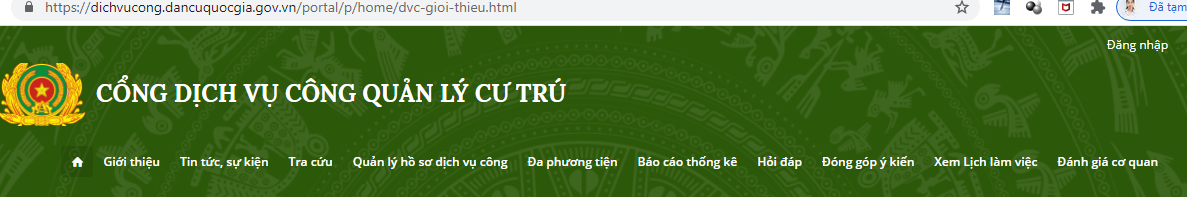 BƯỚC 3: Chọn “Tài khoản Cổng DVC Quốc gia”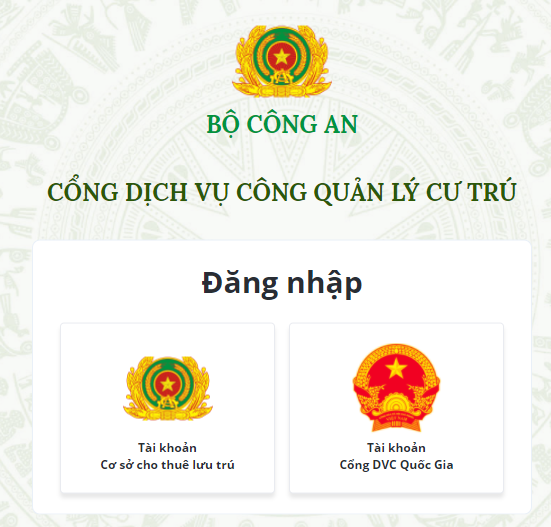 BƯỚC 4: Nhập tên đăng nhập, mật khẩu, mã xác thực. Nhấn [Đăng nhập]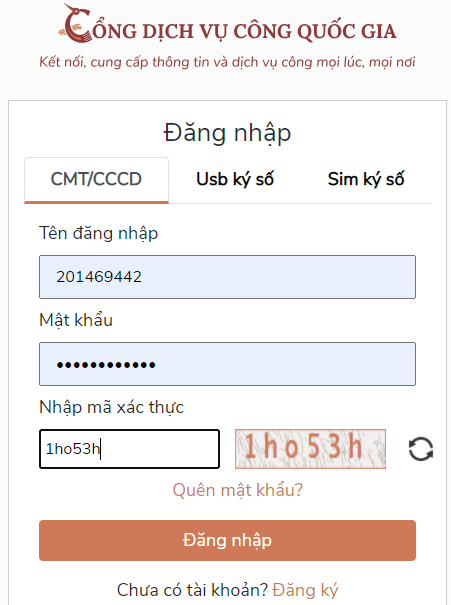 Sau khi đăng nhập thành công, hệ thống sẽ chuyển về Trang chủ Cổng Dịch vụ công Quản lý cư trú của Bộ Công an, như sau: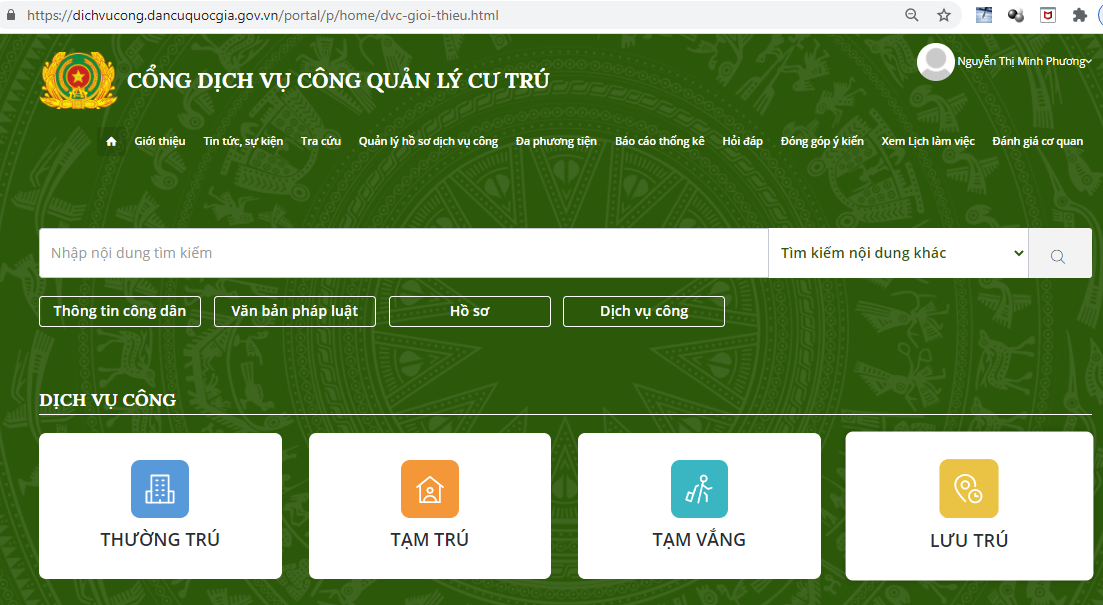 Cơ sở Lưu trúBƯỚC 1: Truy cập cổng Dịch vụ công Quản lý cú trú của Bộ Công an tại địa chỉ: http://dichvucong.dancuquocgia.gov.vn/BƯỚC 2: Nhấn [Đăng nhập]BƯỚC 3: Chọn “Tài khoản Cơ sở cho thuê lưu trú”BƯỚC 4: Thực hiện nhập tên đăng nhập và mật khẩu đăng nhập. Nhấn [Đăng nhập].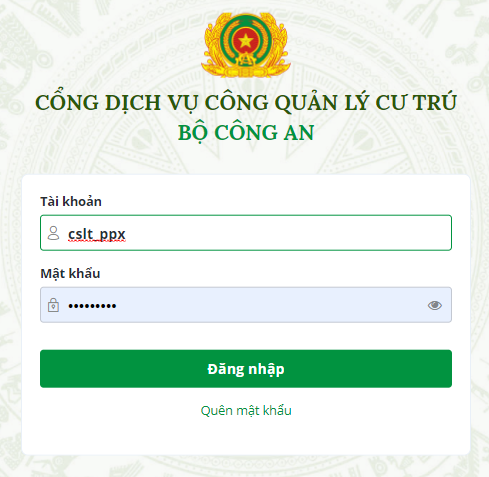 Sau khi đăng nhập thành công, hệ thống sẽ chuyển đến Trang chủ Cổng Dịch vụ công Quản lý cư trú của Bộ Công an, như sau: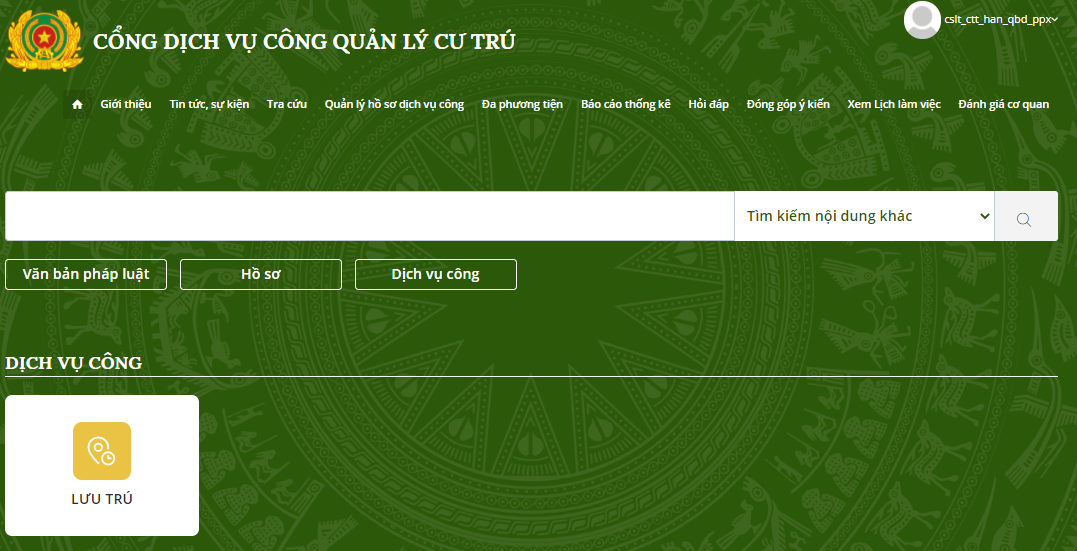 HƯỚNG DẪN NỘP HỒ SƠ DỊCH VỤ CÔNG CƯ TRÚTRÊN CỔNG DỊCH VỤ CÔNG QUẢN LÝ CƯ TRÚĐăng ký thường trúBƯỚC 1 – CHỌN THỦ TỤC NỘP HỒ SƠTruy cập Cổng dịch vụ công Quản lý cư trú tại địa chỉ: https://dichvucong.dancuquocgia.gov.vnvà thực hiện đăng nhập.Chọn menu [DỊCH VỤ CÔNG] =>[THƯỜNG TRÚ] trên trang chủ. 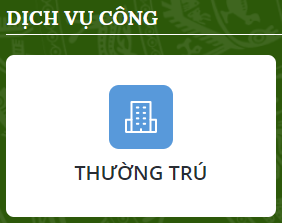 BƯỚC 2 – NHẬP THÔNG TIN HỒ SƠ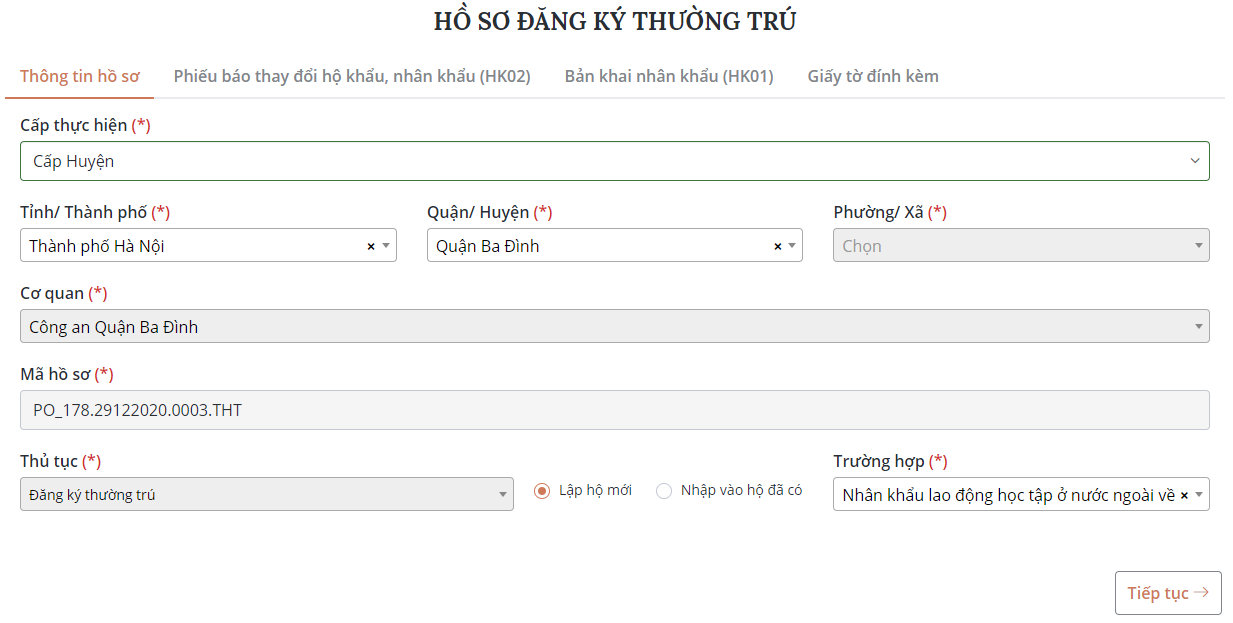 Các thông tin có dấu (*) là thông tin bắt buộc phải nhập.Nếu các thông tin bắt buộc (*) chưa được nhập thì hệ thống sẽ có thông báo, đồng thời tô đỏ ô thông tin chưa nhập đó lên để công dân biết.Nhập các thông tin hồ sơ:Cấp thực hiện: chọn cấp huyện nếu cơ quan tiếp nhận hồ sơ là cấp huyện, chọn cấp thực hiện là cấp xã nếu cơ quan tiếp nhận hồ sơ là cấp xã.Tỉnh/ thành phố: chọn tỉnh/thành phố của cơ quan tiếp nhận.Quận/ Huyện: Nếu cấp thực hiện là cấp Huyện thì bắt buộc nhập thông tin này.Phường/ xã: Nếu cấp thực hiện là cấp xã thì bắt buộc nhập thông tin này.Cơ quan, Mã hồ sơ, Thủ tục: hệ thống tự động điền.Lựa chọn lập hộ mới hoặc nhập vào hộ đã có.Trường hợp đăng ký thường trú: chọn một trường hợp.Nhấn [Tiếp tục]. Hệ thống sẽ chuyển sang tab Phiếu báo thay đổi hộ khẩu, nhân khẩu HK02BƯỚC 3 – NHẬP THÔNG TIN PHIẾU BÁO THAY ĐỔI NHÂN KHẨU, HỘ KHẨU HK02Nhấn “Hướng dẫn kê khai HK02” để mở xem hướng dẫn kê khai HK02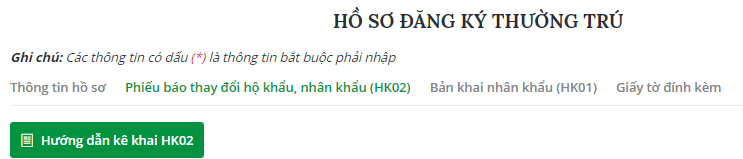 Nhập thông tin về người khai báo: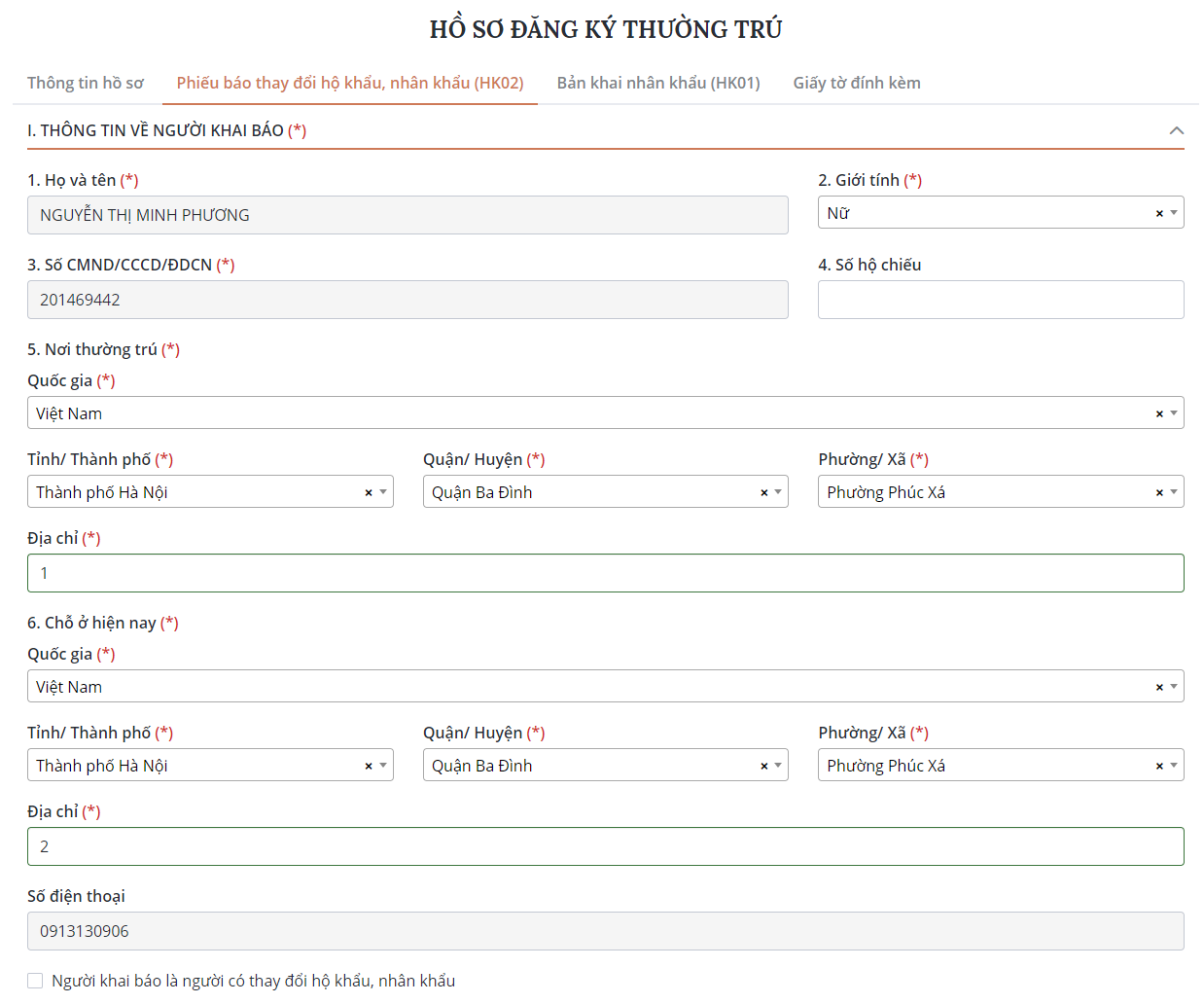 Hệ thống mặc định hiển thị các thông tin của công dân đăng nhậpCông dân thực hiện nhập bổ sung các thông tin còn thiếuTích chọn người khai báo là người có thay đổi hộ khẩu, nhân khẩu nếu người khai báo cũng là người thay đổi hộ khẩu, nhân khẩu.Nhập thông tin về người thay đổi hộ khẩu, nhân khẩu: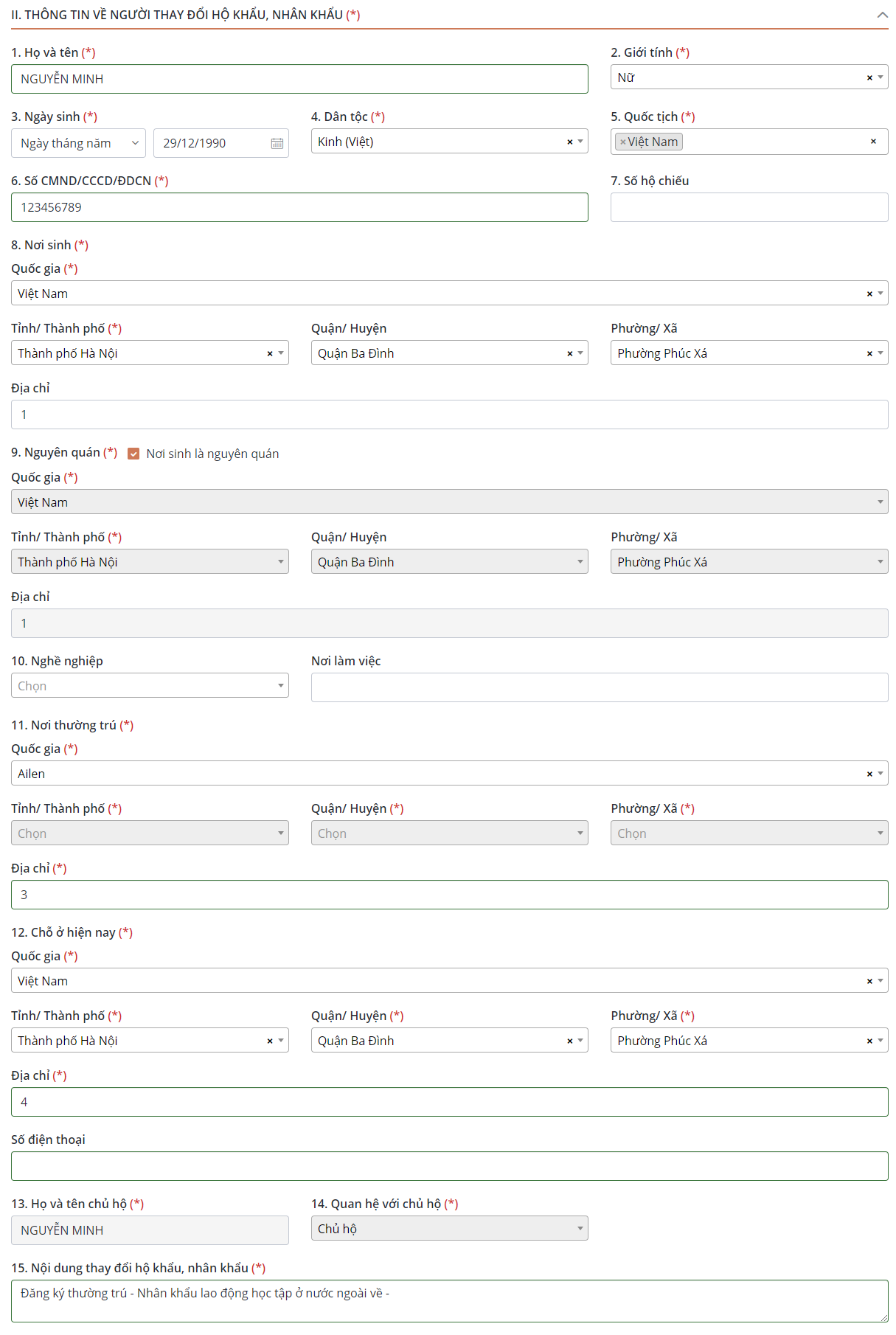 Quốc tịch: bắt buộc có quốc tịch là Việt NamTích chọn “Nơi sinh là nguyên quán” nếu nơi sinh cùng địa chỉ với nguyên quán.Nơi thường trú: Nếu thủ tục là đăng ký thường trú và trường hợp là:Cả hộ từ ngoài tỉnh đếnNhân khẩu từ ngoài tỉnh đếnThì Tỉnh/ thành phố nơi thường trú phải khác tỉnh/ thành phố nơi thực hiện.Nếu thủ tục là đăng ký thường trú và trường hợp là:Cả hộ từ ngoài huyện trong tỉnh đếnNhân khẩu từ ngoài huyện trong tỉnh đếnThì Tỉnh/ thành phố nơi thường trú phải là tỉnh/ thành phố nơi thực hiện và quận/ huyện nơi đăng ký thường trú phải khác quận/ huyện nơi thực hiện.Nếu thủ tục là đăng ký thường trú và trường hợp là:Cả hộ từ ngoài xã trong huyện đếnNhân khẩu từ ngoài xã trong huyện đếnThì Tỉnh/ thành phố nơi thường trú phải là tỉnh/ thành phố nơi thực hiện và quận/ huyện nơi thường trú phải là quận/ huyện nơi thực hiện và nếu nơi thực hiện là cấp Xã thì phường/ xã nơi thường trú phải khác phường/ xã nơi thực hiệnNếu thủ tục là đăng ký thường trú và trường hợp là:Cả hộ từ trong xã đếnNhân khẩu từ trong xã đếnThì Tỉnh/ thành phố nơi thường trú phải là  tỉnh/ thành phố nơi thực hiện và quận/ huyện nơi thường trú phải là quận/ huyện nơi thực hiện và nếu nơi thực hiện là cấp Xã thì phường/ xã nơi thường trú phải là phường/ xã nơi thực hiệnNếu thủ tục là đăng ký thường trú và với các trường hợp:Nhân khẩu định cư ở nước ngoài vềCả hộ định cư ở nước ngoài vềNhân khẩu lao động học tập ở nước ngoài vềPhụ nữ xuất cảnh trái phép trở vềThì Quốc gia nơi thường trú phải khác Việt Nam.Chỗ ở hiện nay: bắt buộc nơi ở hiện nay phải là cơ quan tiếp nhận hồ sơ (đến cấp địa bàn hành chính đã chọn).Họ tên chủ hộ: Nếu thủ tục là Đăng ký thường trú và trường hợp là lập hộ mới thì để mặc định họ tên chủ hộ là người thay đổi và không cho sửa. Với các thủ tục và trường hợp khác thì cho phép nhập họ và tên chủ hộ.Nhập thông tin về người cùng thay đổi (nếu có)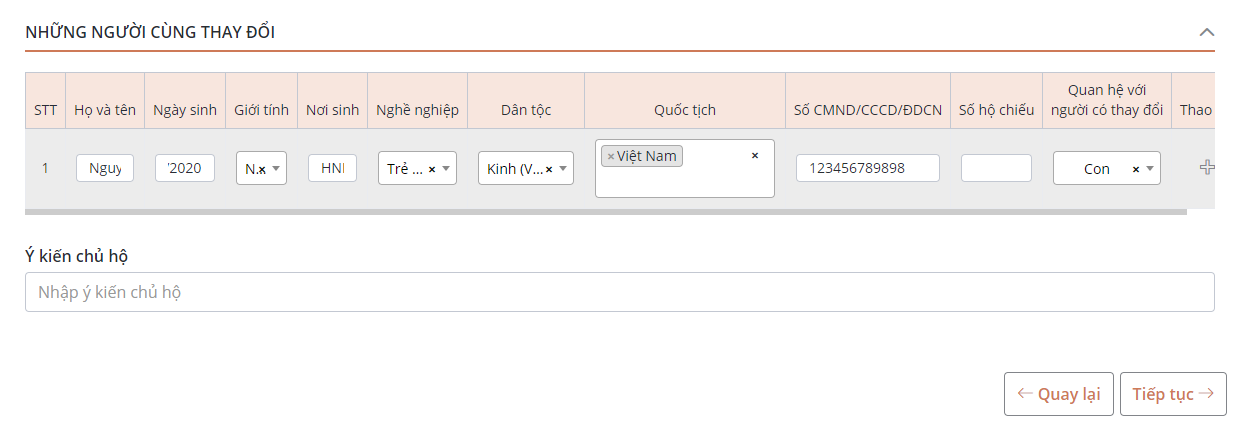 Công dân có thể nhấn thêm dòng, xóa dòng để thực hiện nhập thông tin người cùng thay đổi hoặc xóa thông tin người cùng thay đổi.Quốc tịch: Bắt buộc phải có quốc tịch Việt Nam. Trong trường hợp nhiều quốc tịch thì các quốc tịch cách nhau dấu phẩy.Nhấn [Tiếp tục]. Hệ thống sẽ chuyển sang tab Bản khai nhân khẩu HK01(nếu người thay đổi và người cùng thay đổi có tuổi >=14 và thủ tục là Đăng ký thường trú)BƯỚC 4 :NHẬP THÔNG TIN BẢN KHAI NHÂN KHẨU HK01 (đối với trường hợp >= 14 tuổi)Nếu danh sách người thay đổi, người cùng thay đổi không có ai >=14 tuổi (tính đến thời điểm hiện tại) và thủ tục là Đăng ký thường trú thì bỏ qua tab này và chuyển sang tabGiấy tờ đính kèm.Người dân nhấn [Hướng dẫn kê khai HK01] để xem hướng dẫn kê khai HK01.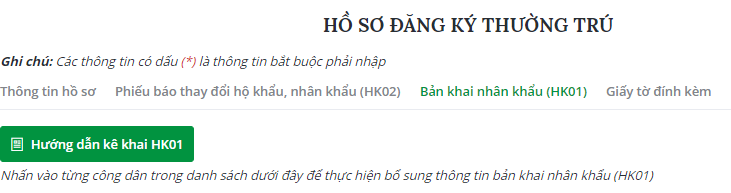 Nhập bổ sung thông tin còn thiếu HK01 của người thay đổiNhấn vào link HK01 trên danh sách người cùng thau đổi để nhập bổ sung thông tin HK01 cho những người cùng thay đổi nếu có.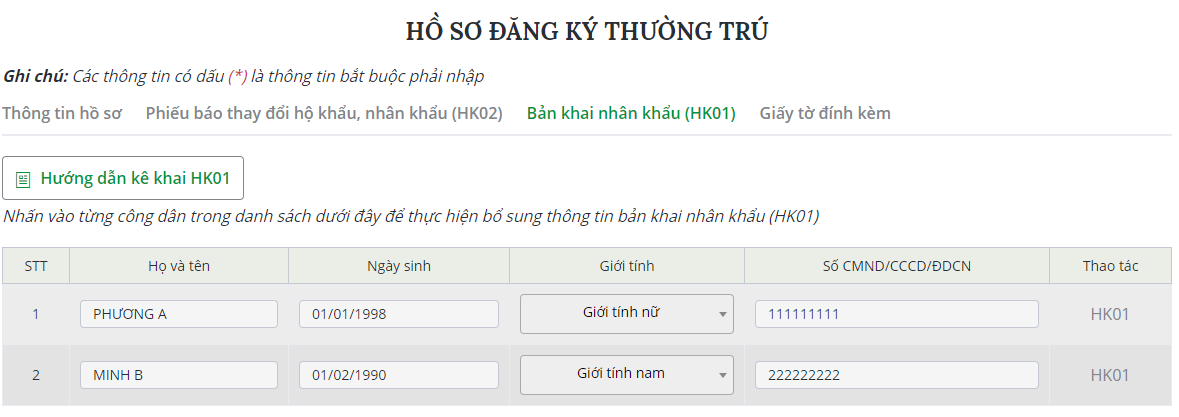 Nhấn [Tiếp tục]. Hệ thống chuyển tab Giấy tờ đính kèm.BƯỚC 5 – ĐÍNH KÈM GIẤY TỜ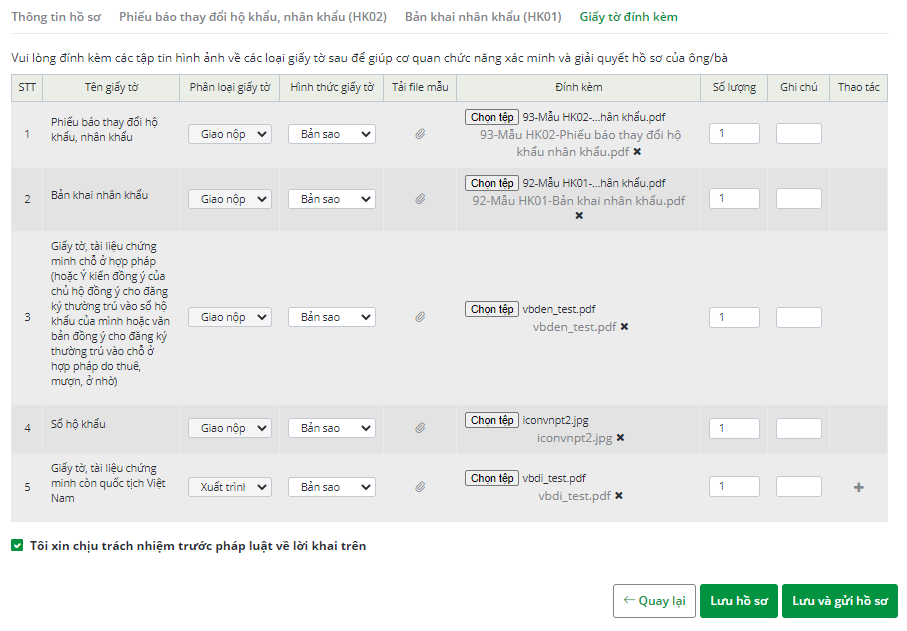 Hình thức giấy tờ: Chọn các hình thức giấy tờ là Bản gốc hoặc bản sao hoặc bản chứng thực.Tải file mẫu: Người dân có thể tải file mẫu về máy để thực hiện nhập, in và ký lên phiếu trước khi upload. Đính kèm: nhấn [Chọn tệp] để tải lên file đính kèm tương ứng với Tên giấy tờ. Một giấy tờ có thể có nhiều file đính kèm.BƯỚC 6 – LƯU VÀ GỬI HỒ SƠTích chọn “Tôi xin chịu trách nhiệm trước pháp luật về lời khai trên”.Nhấn [Lưu hồ sơ]: nếu công dân chỉ lưu lại thông tin hồ sơ và chưa gửi. Khi đó, hồ sơ sẽ được ghi nhận ở trạng thái “Chưa gửi” và hiển thị ở phần tra cứu thông tin “Hồ sơ chưa gửi”. Hồ sơ chưa gửi được phép Sửa/Xóa.Nhấn [Lưu và Gửi hồ sơ]: hồ sơ đăng ký được lưu và chuyển đến cơ quan tiếp nhận xử lý. Khi đó, hồ sơ sẽ được ghi nhận ở trạng thái “Hồ sơ đã gửi” và hiển thị ở phần tra cứu thông tin “Hồ sơ mới đăng ký”..Đăng ký tạm trúBƯỚC 1 – CHỌN THỦ TỤC NỘP HỒ SƠTruy cập Cổng dịch vụ công Quản lý cư trú tại địa chỉ: https://dichvucong.dancuquocgia.gov.vn và đăng nhập.Chọn [DỊCH VỤ CÔNG] =>[TẠM TRÚ] trên trang chủ. 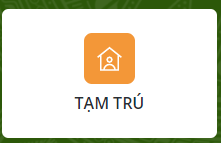 Giao diện Nộp hồ sơ Đăng ký Tạm trú, như sau: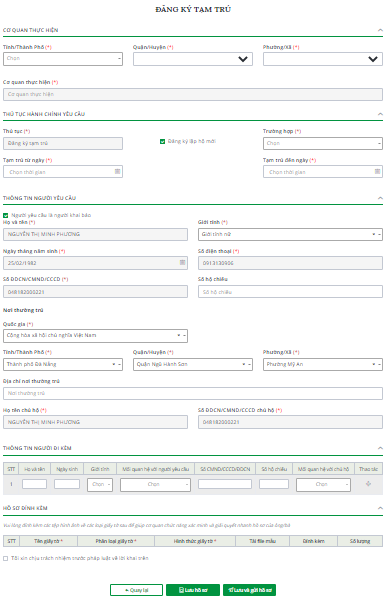 BƯỚC 2 – CHỌN CƠ QUAN THỰC HIỆN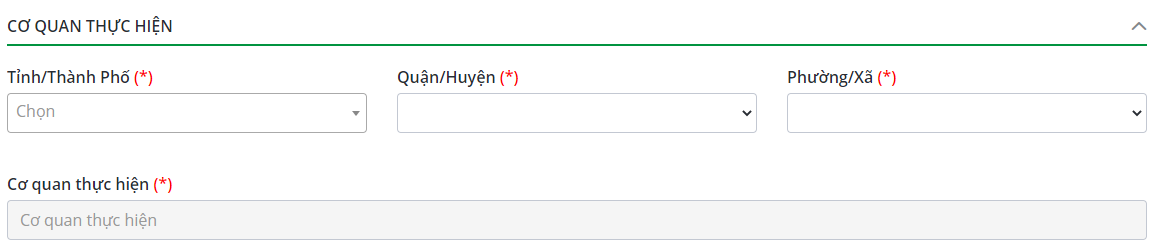 BƯỚC 3 – CHỌN THỦ TỤC HÀNH CHÍNH YÊU CẦU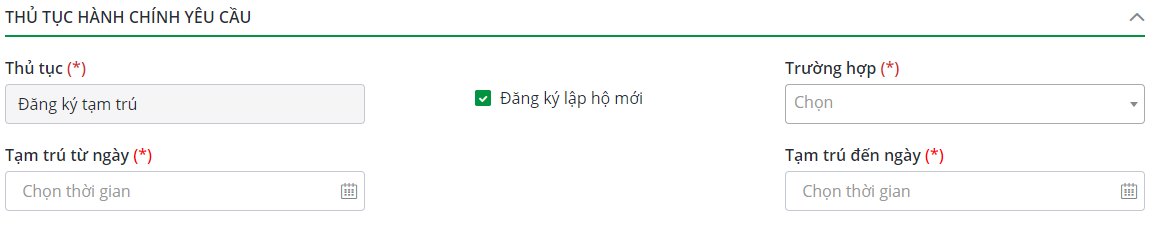 Đăng ký lập hộ mới: tích chọn nếu là đăng ký lập hộ mới, hệ thống sẽ lấy thông tin Họ và tên chủ hộ và Số ĐDCD/CMND/CCCD, mặc định lấy theo thông tin Họ và tên/ Số ĐDCD/CMND/CCCD của người yêu cầu và không cho phép sửa. Ngược lại sẽ mở cho phép cập nhật 2 thông tin này.Trường hợp: chọn một trường hợp trong danh sách.Tạm trú từ ngày phải lớn hơn ngày hiện tạiTạm trú đến ngày phải lớn hơn ngày hiện tại và Thời hạn tạm trú từ ngày…đến ngày phải <=24 tháng.BƯỚC 4 – NHẬP THÔNG TIN NGƯỜI YÊU CẦU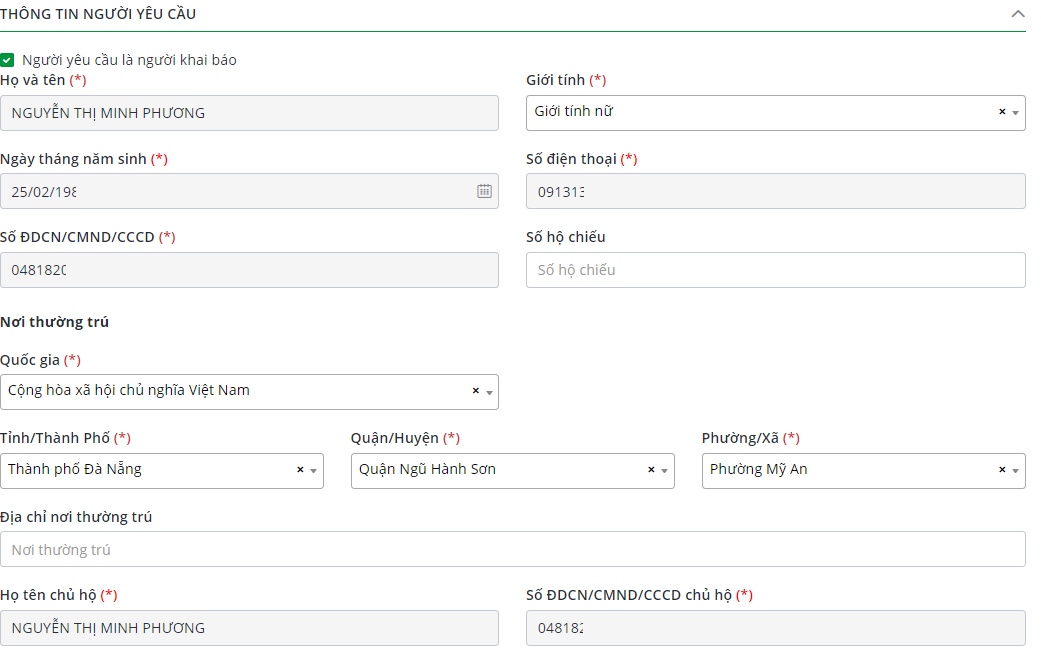 Tích chọn “Người yêu cầu là người khai báo” nếu người yêu cầu cũng là người nhập khai báo.Nhập bổ sung các thông tin của người yêu cầu còn thiếu:Số hộ chiếu: Là thông tin bắt buộc nếu quốc gia Nơi thường trú khác Việt Nam.BƯỚC 5 – NHẬP THÔNG TIN NGƯỜI ĐI KÈM (NẾU CÓ)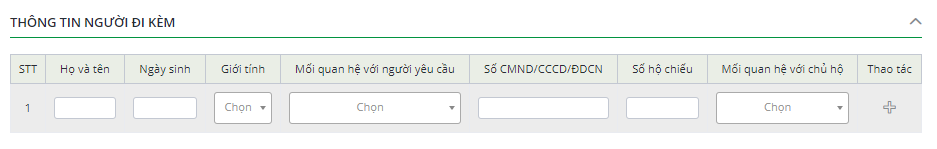 Công dân thực hiện nhập liệu thông tin người đăng ký tạm trú kèm theo như các thông tin trên giao diện khi người dân nhấn vào nút Thêm người đi kèm.Công dân có thể xóa người đi kèm: chọn 1 dòng trên lưới và nhấn nút Xóa người đi kèm, hệ thống sẽ thực hiện xóa dòng được chọn khỏi danh sách.Số hộ chiếu: Là thông tin bắt buộc nếu quốc gia Nơi thường trú khác Việt Nam.BƯỚC 6 – ĐÍNH KÈM GIẤY TỜ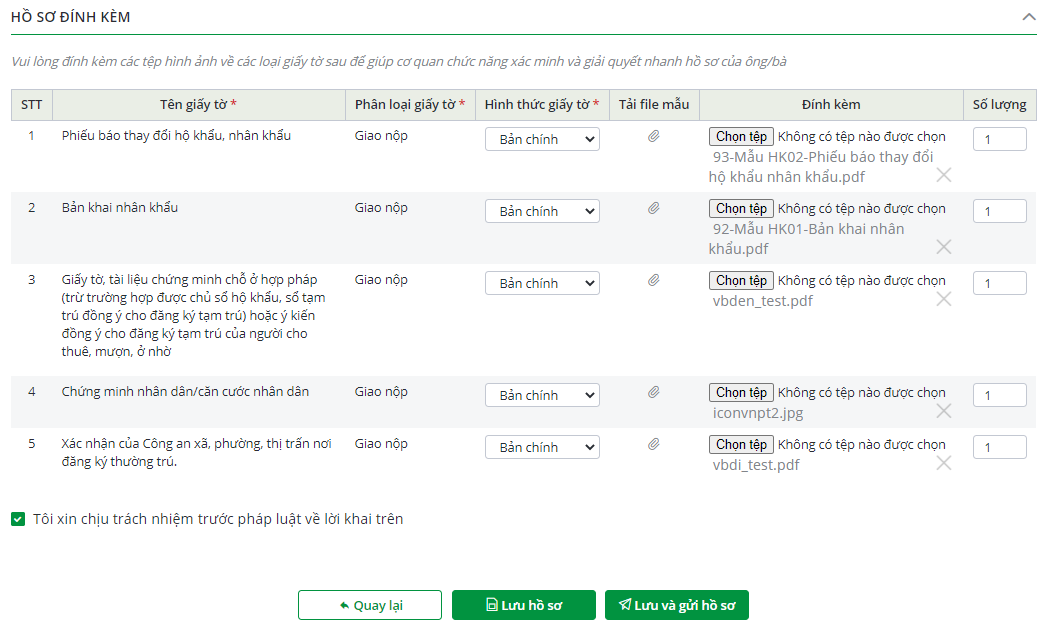 Hình thức giấy tờ: Chọn các hình thức giấy tờ là Bản chính hoặc bản sao hoặc bản chứng thực.Tải file mẫu: Người dân có thể tải file mẫu về máy để thực hiện nhập, in và ký lên phiếu trước khi upload. Đính kèm: nhấn [Chọn tệp] để tải lên file đính kèm tương ứng với Tên giấy tờ. Một giấy tờ có thể có nhiều file đính kèm.Bản khai nhân khẩu (HK01): số lượng file đính kèm = số lượng công dân có độ tuổi > 14 tuổi.BƯỚC 7 – LƯU VÀ GỬI HỒ SƠTích chọn “Tôi xin chịu trách nhiệm trước pháp luật về lời khai trên”.Nhấn [Lưu hồ sơ]: nếu công dân chỉ lưu lại thông tin hồ sơ và chưa gửi. Khi đó, hồ sơ sẽ được ghi nhận ở trạng thái “Chưa gửi” và hiển thị ở phần tra cứu thông tin “Hồ sơ chưa gửi”. Hồ sơ chưa gửi được phép Sửa/Xóa.Nhấn [Lưu và Gửi hồ sơ]: hồ sơ đăng ký được lưu và chuyển đến cơ quan tiếp nhận xử lý. Khi đó, hồ sơ sẽ được ghi nhận ở trạng thái “Hồ sơ đã gửi” và hiển thị ở phần tra cứu thông tin “Hồ sơ mới đăng ký”.Khai báo tạm vắngBƯỚC 1 – CHỌN THỦ TỤC NỘP HỒ SƠTruy cập Cổng dịch vụ công Quản lý cư trú tại địa chỉ: https://dichvucong.dancuquocgia.gov.vn và đăng nhập.Chọn [DỊCH VỤ CÔNG] => [TẠM VẮNG] trên trang chủ. 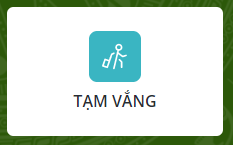 BƯỚC 2 – KIỂM TRA THÔNG TINNƠI TIẾP NHẬN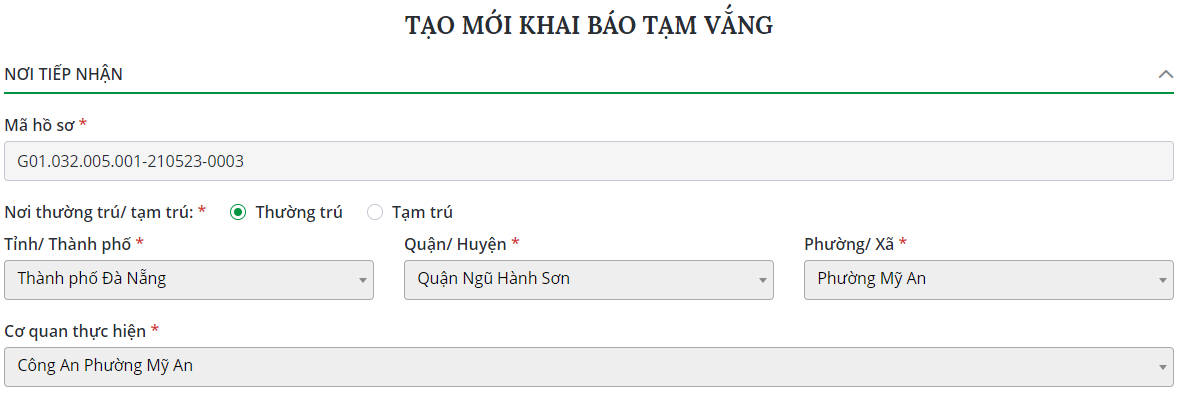 Hệ thống mặc định lấy thông tin của người đăng nhập.Chọn nơi tiếp nhận nếu thông tin không được khai báo sẵn cho tài khoản đăng nhập.BƯỚC 3 – KIỂM TRA THÔNG TIN NGƯỜI KHAI BÁO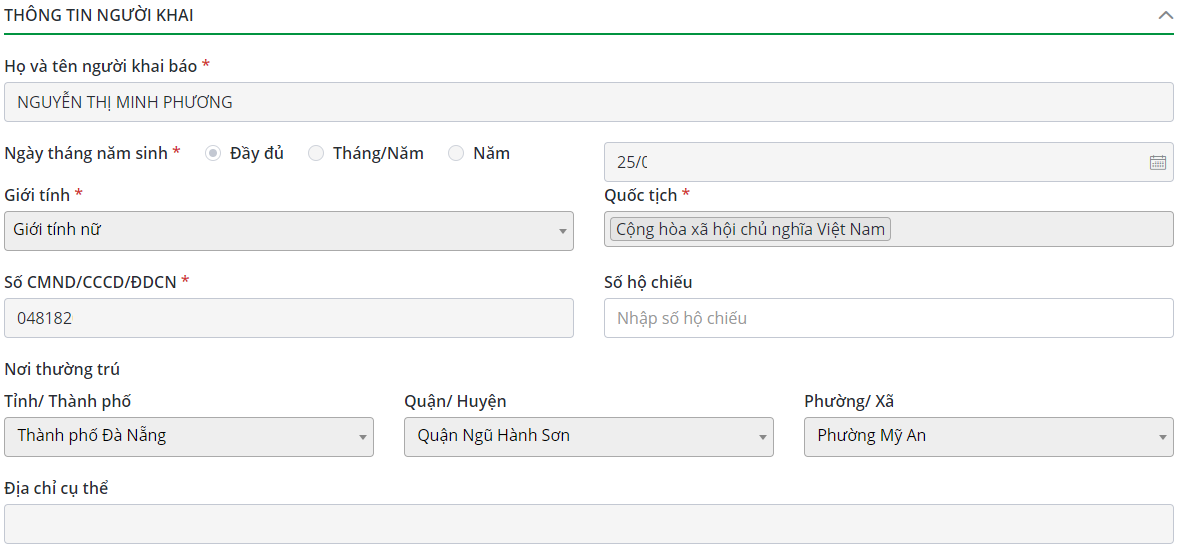 Hệ thống mặc định lấy thông tin của người đăng nhập.Nhập bổ sung thông tin còn thiếu nếu thông tin không được khai báo sẵn cho tài khoản đăng nhập.BƯỚC 4 – NHẬP THÔNG TIN TẠM VẮNG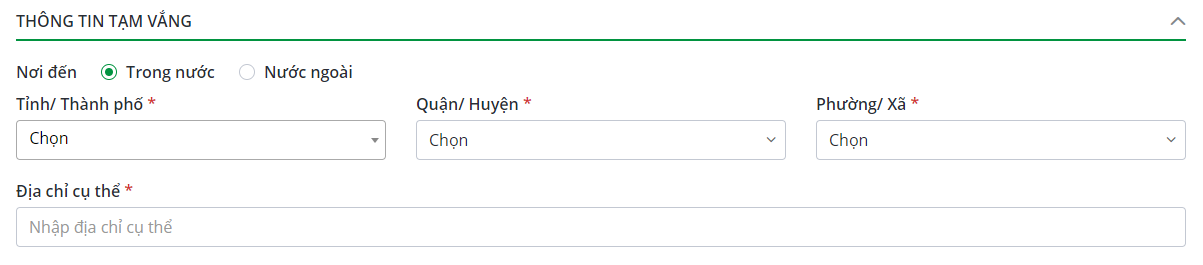 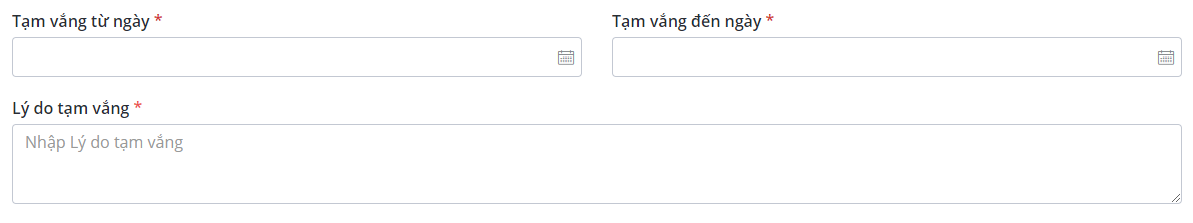 Tạm vắng từ ngày < Tạm vắng đến ngày. Không được chọn ngày quá khứ.BƯỚC 5 – ĐÍNH KÈM GIẤY TỜ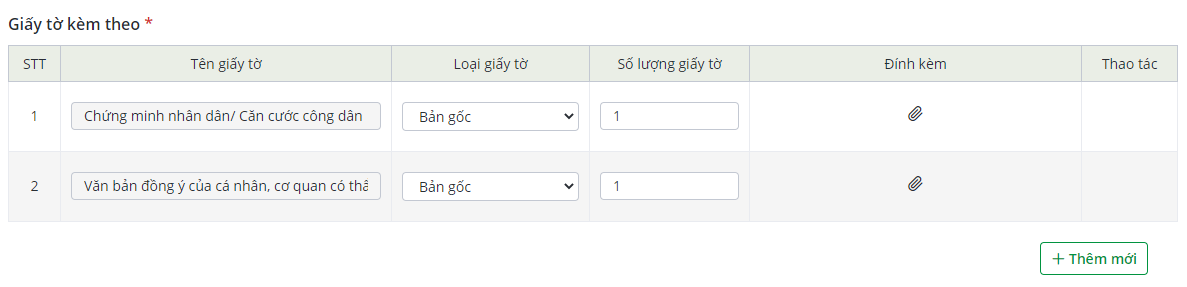 Hình thức giấy tờ: Chọn các hình thức giấy tờ là Bản gốc hoặc bản sao.Đính kèm: nhấn biểu tượng tệp đính kèm để tải lên file đính kèm tương ứng với Tên giấy tờ. Một giấy tờ có thể có nhiều file đính kèm.Đính kèm: bắt buộc, tối đa không quá 10 MB. Khi tải lên cho phép xóa.BƯỚC 6 – LƯU VÀ GỬI HỒ SƠ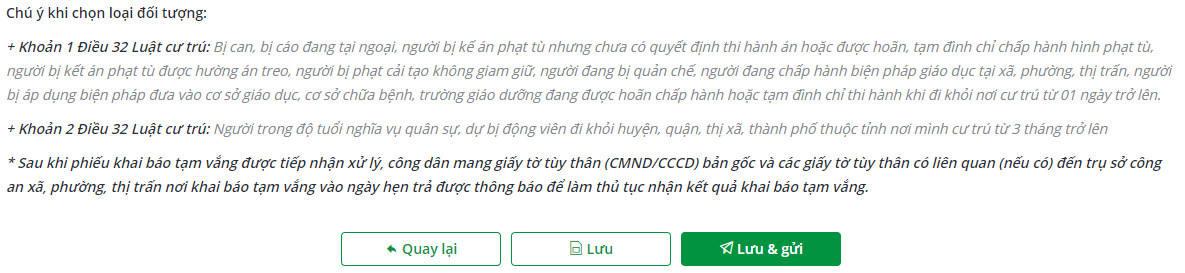 Nhấn [Lưu]: nếu công dân chỉ lưu lại thông tin hồ sơ và chưa gửi. Khi đó, hồ sơ sẽ được ghi nhận ở trạng thái “Chưa gửi” và hiển thị ở phần tra cứu thông tin “Hồ sơ chưa gửi”. Hồ sơ chưa gửi được phép Sửa/Xóa.Nhấn [Lưu và Gửi]: hồ sơ đăng ký được lưu và chuyển đến cơ quan tiếp nhận xử lý. Khi đó, hồ sơ sẽ được ghi nhận ở trạng thái “Hồ sơ đã gửi” và hiển thị ở phần tra cứu thông tin “Hồ sơ mới đăng ký”.Thông báo lưu trúBƯỚC 1 – CHỌN THỦ TỤC NỘP HỒ SƠTruy cập Cổng dịch vụ công Quản lý cư trú tại địa chỉ: https://dichvucong.dancuquocgia.gov.vn và đăng nhập.Chọn [DỊCH VỤ CÔNG] => [LƯU TRÚ] trên trang chủ. 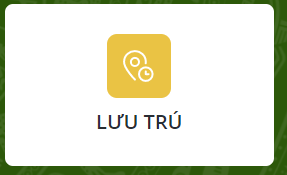 BƯỚC 2 – NHẬP THÔNG TIN CHUNG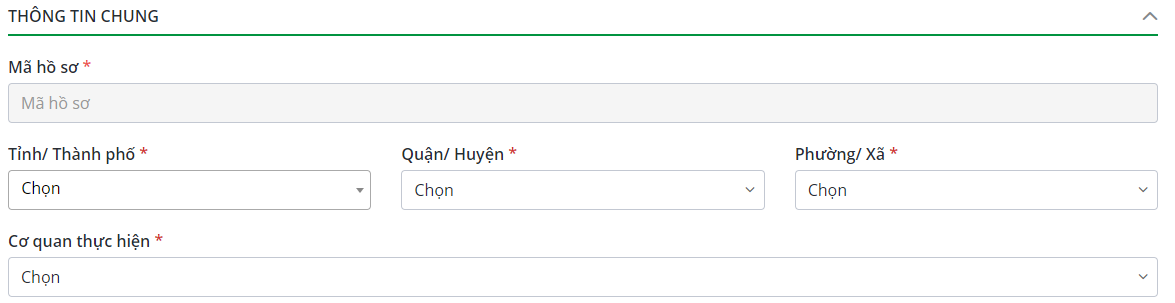 Chọn Tỉnh/thành phố; Quận /huyện; Phường/xã của địa phương đến lưu trú.BƯỚC 3 – KIỂM TRA THÔNG TIN NGƯỜI THÔNG BÁO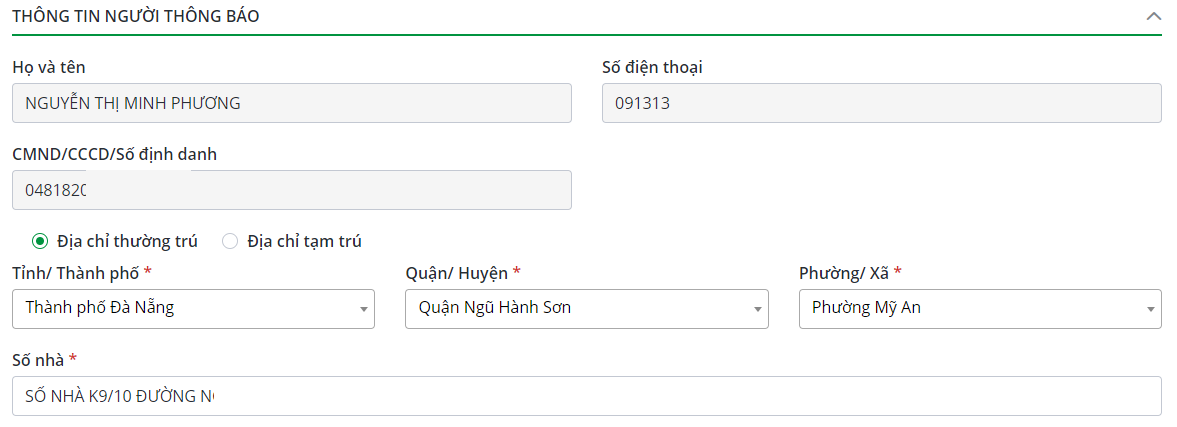 Nhập lại thông tin địa chỉ thường trú hoặc tạm trú (nếu cần chỉnh sửa)BƯỚC 4 – KIỂM TRA THÔNG TIN NGƯỜI THÔNG BÁO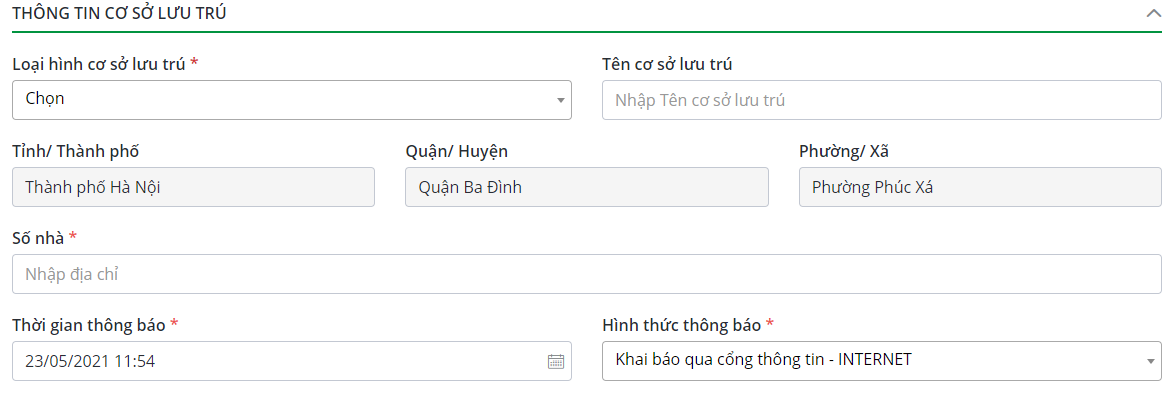 Chọn loại hình cơ sở lưu trúNhập tên cơ sở lưu trúNhập số nhà cơ sở lưu trúChọn thời gian thực hiện thông báo (mặc định ngày hiện tại và cho phép sửa)Hình thức thông báo (mặc định là Khai báo qua cổng thông tin –INTERNET.BƯỚC 5 – NHẬP THÔNG TIN NGƯỜI LƯU TRÚ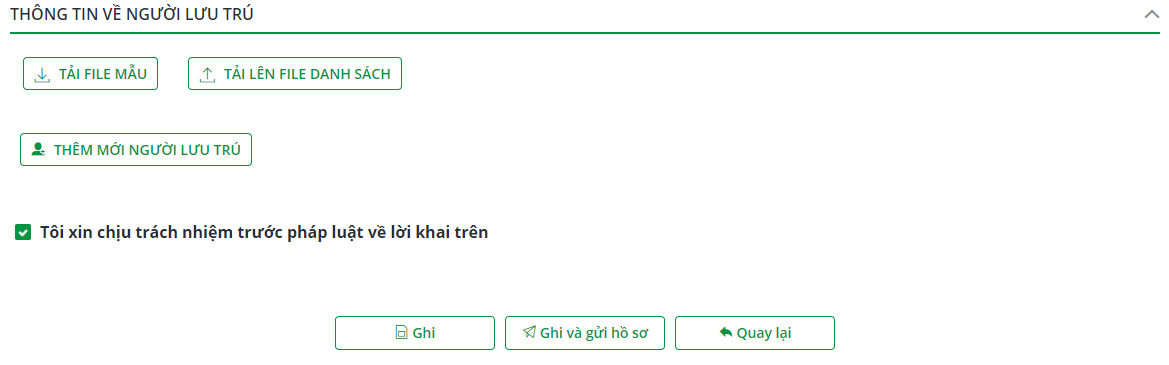 Có 2 cách nhập thông tin người lưu trú:Cách 1: Tải lên file danh sáchNhấn [TẢI FILE MẪU] để tải file mẫu excel về máy cá nhân và điền danh sách người lưu trú.Nhấn [TẢI LÊN FILE DANH SÁCH] để thực hiện tải lên file danh sách người lưu trú.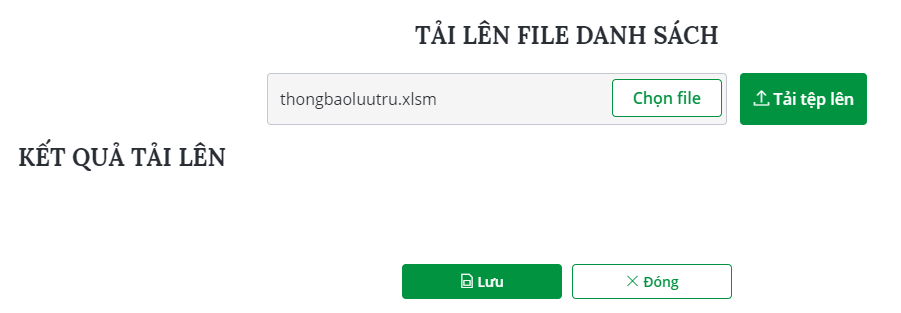 Nhấn [Chọn file]Nhấn [Tải lên tệp tin]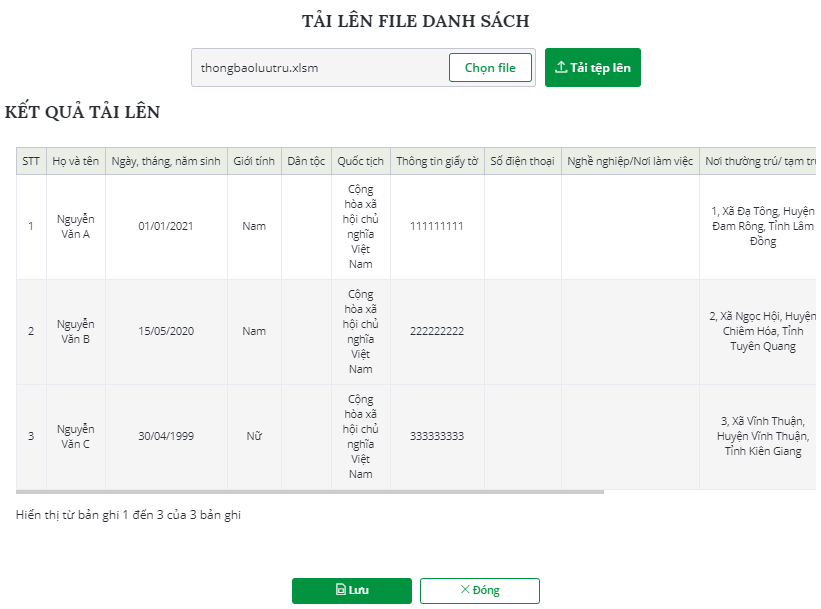 Nhấn [Lưu]. Hệ thống quay về giao diện Thông báo lưu trú và hiển thị Danh sách người lưu trú đã nhập.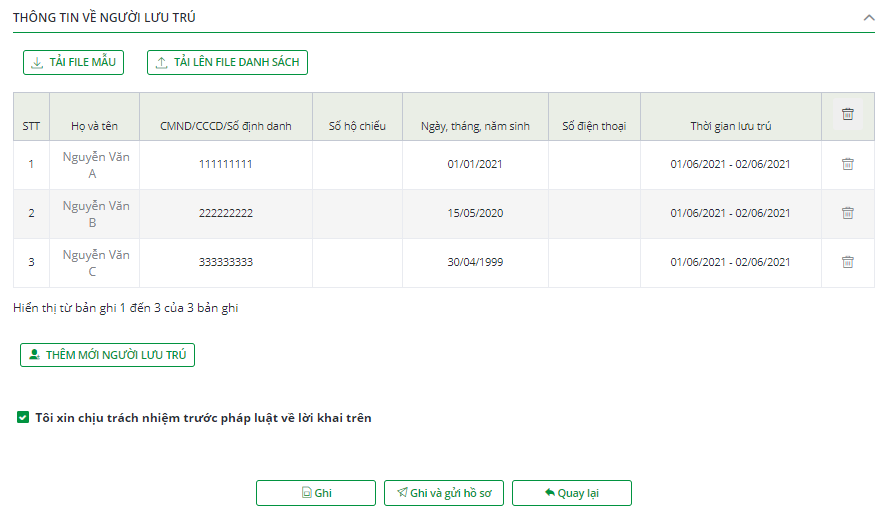 Cách 2: Nhập trực tiếp trên giao diện webNhấn [THÊM MỚI NGƯỜI LƯU TRÚ] đề mở giao diện nhập thông tin người lưu trú.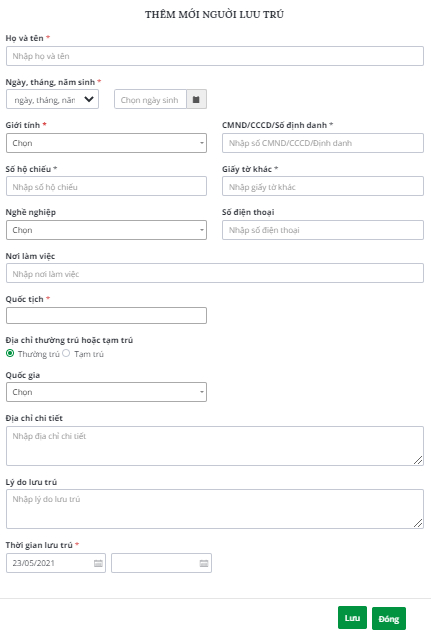 Nhập thông tin người lưu trúNhấn [Lưu]. Hệ thống quay về giao diện Thông báo lưu trú và hiển thị Danh sách người lưu trú đã nhập.BƯỚC 6 – GHI VÀ GỬI HỒ SƠ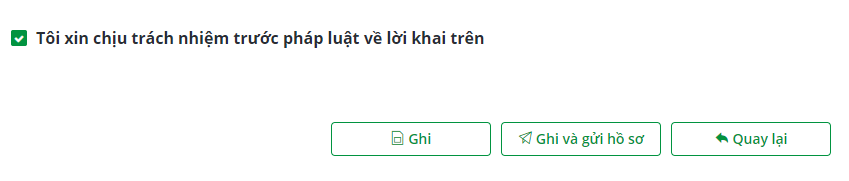 Tích chọn “Tôi xin chịu trách nhiệm trước pháp luật về lời khai trên”.Nhấn [Ghi]: nếu công dân chỉ lưu lại thông tin hồ sơ và chưa gửi. Khi đó, hồ sơ sẽ được ghi nhận ở trạng thái “Chưa gửi” và hiển thị ở phần tra cứu thông tin “Hồ sơ chưa gửi”. Hồ sơ chưa gửi được phép Sửa/Xóa.Nhấn [Ghi và Gửi hồ sơ]: hồ sơ đăng ký được lưu và chuyển đến cơ quan tiếp nhận xử lý. Khi đó, hồ sơ sẽ được ghi nhận ở trạng thái “Hồ sơ đã gửi” và hiển thị ở phần tra cứu thông tin “Hồ sơ mới đăng ký”.HƯỚNG DẪN NỘP HỒ SƠ DỊCH VỤ CÔNG CƯ TRÚ TRÊN CỔNG DỊCH VỤ CÔNG QUỐC GIABƯỚC 1: Truy cập Cổng Dịch vụ công Quốc gia: https://dichvucong.gov.vnBƯỚC 2: Chọn menu [Thông tin và Dịch vụ] => [Dịch vụ công trực tuyến]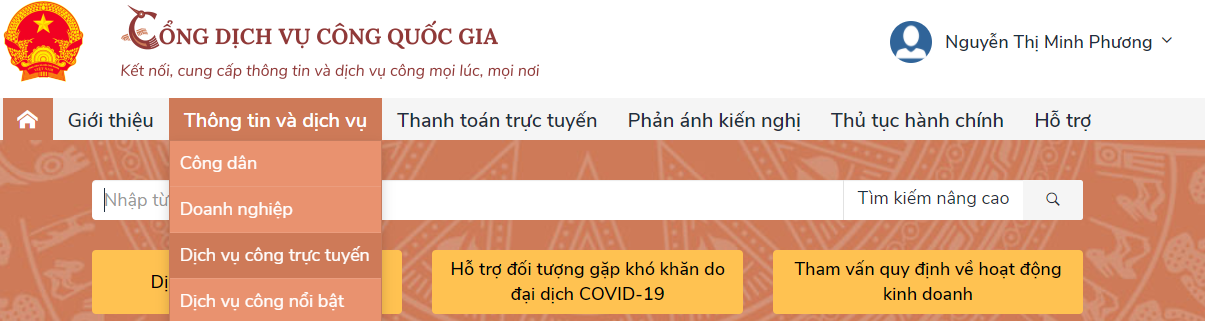 BƯỚC 3: Nhập từ khóa tìm kiếm dịch vụ công quản lý cư trú vào ô tìm kiếm và nhấn [Tìm kiếm]Các từ khóa Dịch vụ công Quản lý cư trú như sau:“Đăng ký thường trú (thực hiện tại cấp huyện)”“Đăng ký thường trú (thực hiện tại cấp huyện) ”“Đăng ký tạm trú tại Công an cấp xã”“Khai báo tạm vắng tại Công an cấp xã”“Lưu trú và tiếp nhận lưu trú tại Công an cấp xã”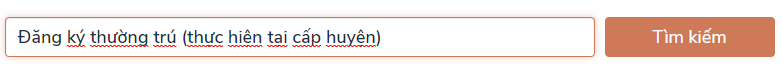 BƯỚC 4: Nhấn chọn tên Dịch vụ công để nộp trực tuyến.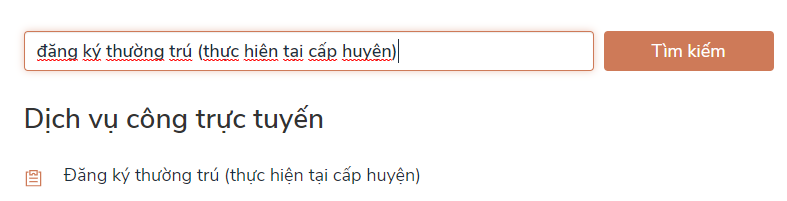 BƯỚC 5: Nhấn [Nộp trực tuyến]. 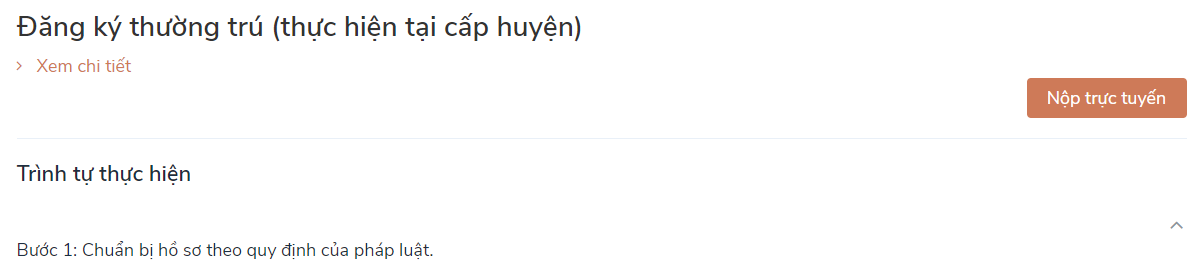 Hệ thống sẽ chuyển đến giao diện khai báo hồ sơ đăng ký cư trú trên Cổng Dịch vụ công Quản lý cư trú. Công dân thực hiện các bước khai báo hồ sơ như ở mục I. HƯỚNG DẪN ĐĂNG KÝ DỊCH VỤ CÔNG TRÊN CỔNG DỊCH VỤ CÔNG QUẢN LÝ CƯ TRÚ.HƯỚNG DẪN TRA CỨU HỒ SƠ TRÊN CỔNG DỊCH VỤ CÔNG QUẢN LÝ CƯ TRÚSửa hồ sơMục đích: Chức năng Sửa hồ sơ bao gồm các tác nghiệp về tìm kiếm, xem chi tiết hồ sơ và sửa hồ sơ. Cho phép công dân thực hiện sửa hồ sơ đăng ký cư trú mà mình đã tạo ở trạng thái: hồ sơ chưa gửi, yêu cầu bổ sung giấy tờ. Các hồ sơ được sửa xong, nhấn nút [Ghi] sẽ có trạng thái “Hồ sơ chưa gửi”; nhấn [Ghi và gửi hồ sơ] sẽ có trạng thái “Hồ sơ mới đăng ký”Chọn menu [Quản lý hồ sơ dịch vụ công]=>[Sửa hồ sơ].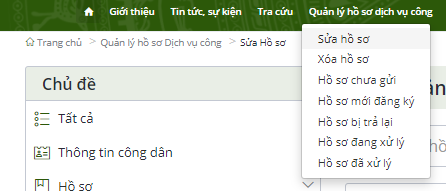 Tìm kiếm hồ sơNhập các tiêu chí cần tìm kiếm hồ sơ và nhấn nút [Tìm kiếm], hồ sơ tìm được hiển thị trên danh sách hồ sơ. 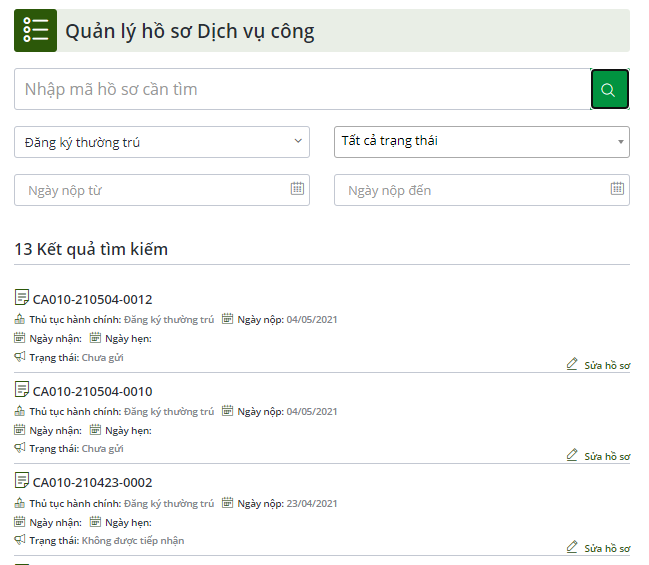 Xem chi tiết hồ sơChọn hồ sơ cần xem chi tiết, hệ thống sẽ hiển thị giao diện “Chi tiết hồ sơ đăng ký cư trú” để công dân xem lại hồ sơ đăng ký cư trú mà công dân đã tạo ở trạng thái: “hồ sơ chưa gửi” và “yêu cầu bổ sung giấy tờ”.Sửa hồ sơNhấn biểu tượng. Hệ thống sẽ chuyển đến giao diện sửa hồ sơ tương ứng được chọn nếu trạng thái hồ sơ là “chưa gửi” hoặc “yêu cầu bổ sung giấy tờ”. 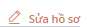 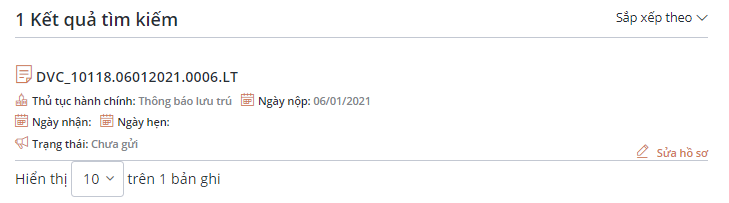 Thực hiện sửa thông tin hồ sơNhấn [Ghi]: nếu công dân chỉ lưu lại thông tin hồ sơ và chưa gửi. Khi đó, hồ sơ sẽ được ghi nhận ở trạng thái “Chưa gửi” và hiển thị ở phần tra cứu thông tin “Hồ sơ chưa gửi”. Hồ sơ chưa gửi được phép Sửa/Xóa.Nhấn [Ghi và Gửi hồ sơ]: hồ sơ đăng ký được lưu và chuyển đến cơ quan tiếp nhận xử lý. Khi đó, hồ sơ sẽ được ghi nhận ở trạng thái “Hồ sơ đã gửi” và hiển thị ở phần tra cứu thông tin “Hồ sơ mới đăng ký”.Xóa hồ sơMục đích: Chức năng Xóa hồ sơ bao gồm các tác nghiệp về tìm kiếm, xem chi tiết hồ sơ và xóa hồ sơ. Cho phép công dân thực hiện xóa hồ sơ đăng ký cư trú mà công dân đã tạo ở trạng thái “Chưa gửi” và “Không được tiếp nhận”.Chọn menu [Quản lý hồ sơ dịch vụ công] =>[Xóa hồ sơ]Tìm kiếm:Nhập các tiêu chí cần tìm kiếm hồ sơ và nhấn [Tìm kiếm], hồ sơ tìm được hiển thị trên danh sách hồ sơ. 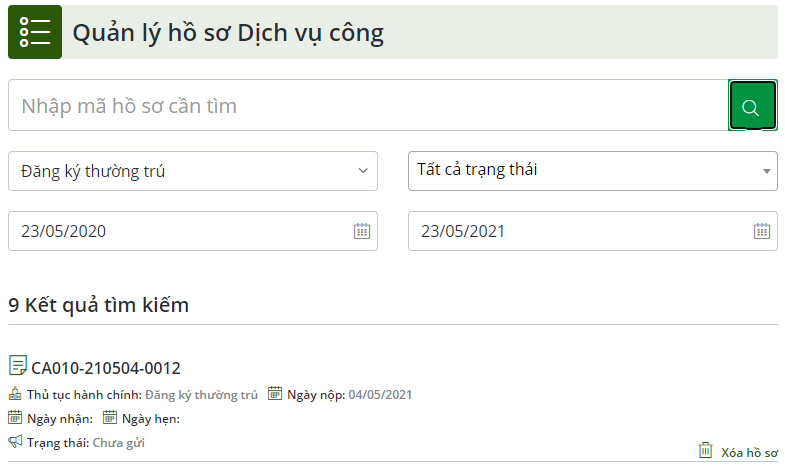 Xem chi tiết hồ sơNhấn chọn hồ sơ cần xem chi tiết, hệ thống sẽ hiển thị giao diện “Chi tiết hồ sơ đăng ký cư trú”Xóa hồ sơNhấn biểu tượng. Hệ thống sẽ yêu cầu người dùng xác nhận: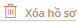 [Đồng ý]: hồ sơ sẽ xóa hồ sơ.[Hủy bỏ]: không xóa hồ sơ.Hồ sơ chưa gửiMục đích: Cho phép công dân hoặc cơ sở cho thuê lưu trú thực hiện tìm kiếm tất cả các hồ sơ mới được tạo mới, chưa được gửi. Chức năng Hồ sơ chưa gửi bao gồm các tác nghiệp về tìm kiếm, xem chi tiết.Chọn menu [Quản lý hồ sơ dịch vụ công] => [Hồ sơ chưa gửi]Tìm kiếmNhập các tiêu chí cần tìm kiếm hồ sơ và nhấn nút [Tìm kiếm], hồ sơ tìm được hiển thị trên danh sách hồ sơ.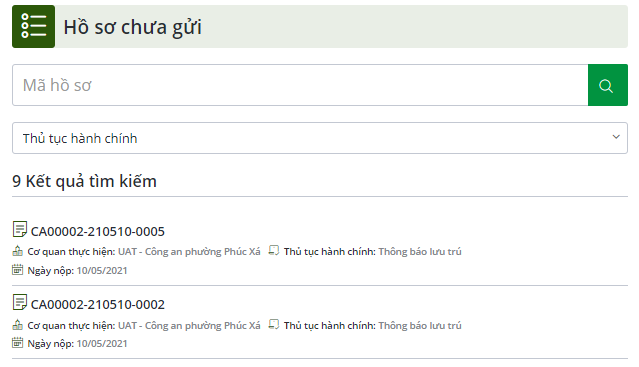 Xem chi tiết hồ sơNhấn chọn hồ sơ cần xem chi tiết, hệ thống sẽ hiển thị giao diện “Chi tiết hồ sơ đăng ký cư trú”.Nhấn nút [Quay lại] thì đóng giao diện xem chi tiết và trở về trang trước đó.Nhấn nút [Gửi]: hồ sơ sẽ được gửi đến cơ quan xử lý hồ sơ và hồ sơ chuyển trạng thái “hồ sơ mới đăng ký”Hồ sơ mới đăng kýMục đích: Cho phép công dân hoặc cơ sở cho thuê lưu trú thực hiện tìm kiếm tất cả các hồ sơ mới đăng ký. Chức năng Hồ sơ chờ tiếp nhận bao gồm các tác nghiệp về tìm kiếm, xem chi tiết.Chọn menu [Quản lý hồ sơ dịch vụ công] => [Hồ sơ mới đăng ký]Tìm kiếmNhập các tiêu chí cần tìm kiếm hồ sơ và nhấn nút [Tìm kiếm], hồ sơ tìm được hiển thị trên danh sách hồ sơ. 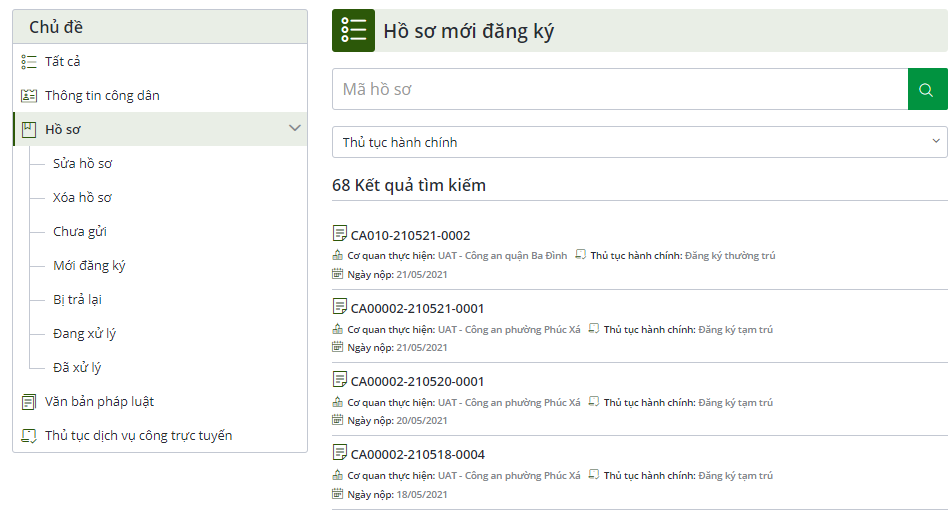 Xem chi tiết hồ sơChọn hồ sơ cần xem chi tiết, hệ thống sẽ hiển thị giao diện “Chi tiết hồ sơ đăng ký cư trú”Nhấn nút [Quay lại]để giao diện xem chi tiết và trở về trang trước đó.Hồ sơ bị trả lạiMục đích: Cho phép công dân hoặc cơ sở cho thuê lưu trú thực hiện tìm kiếm tất cả các hồ sơ bị trả lại (hồ sơ có trạng thái không được tiếp nhận, yêu cầu bổ sung giấy tờ). Chức năng Hồ sơ bị trả lại bao gồm các tác nghiệp về tìm kiếm, xem chi tiết.Chọn menu [Quản lý hồ sơ dịch vụ công] => [Hồ sơ bị trả lại]Tìm kiếmNhập các tiêu chí cần tìm kiếm hồ sơ và nhấn nút [Tìm kiếm], hồ sơ tìm được hiển thị trên danh sách hồ sơ. 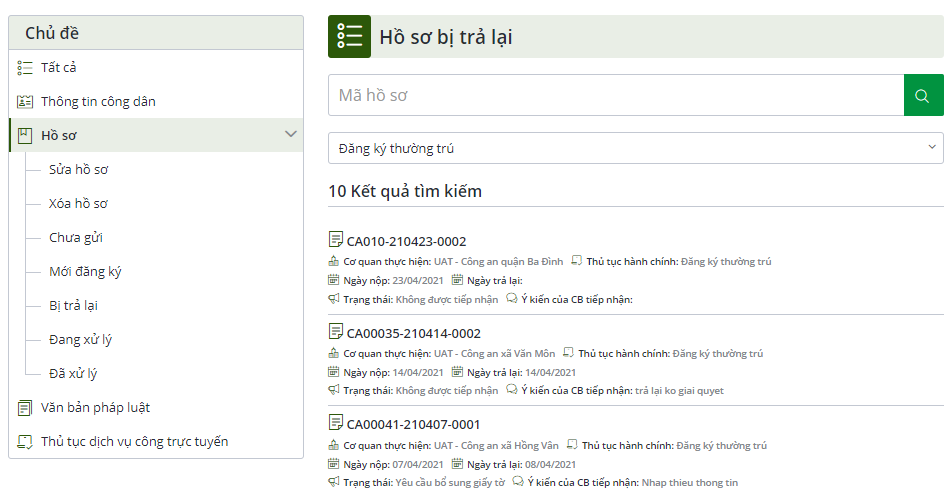 Xem chi tiết hồ sơChọn hồ sơ cần xem chi tiết, hệ thống sẽ hiển thị giao diện “Chi tiết hồ sơ đăng ký cư trú”Nhấn [Quay lại] để đóng giao diện xem chi tiết và trở về trang trước đó.Hồ sơ đang xử lýMục đích: Chức năng này cho phép công dân và cơ sở lưu trú có thể tra cứu các hồ sơ đã được cán bộ tại cơ quan thực hiện thủ tục các hồ sơ về đăng ký thường trú, đăng ký tạm trú, thông báo lưu trú, khai báo tạm vắng tiếp nhận theo Mã hồ sơ.Chọn menu [Quản lý hồ sơ dịch vụ công] => [Hồ sơ đang xử lý]Tìm kiếmNhập các tiêu chí cần tìm kiếm hồ sơ và nhấn [Tìm kiếm], hồ sơ tìm được hiển thị trên danh sách hồ sơ. 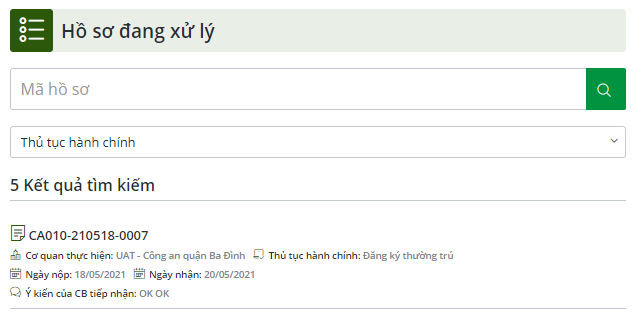 Xem chi tiết hồ sơChọn hồ sơ cần xem chi tiết, hệ thống sẽ hiển thị giao diện “Chi tiết hồ sơ đăng ký cư trú”Nhấn [Quay lại]để đóng giao diện xem chi tiết và trở về trang trước đó.Hồ sơ đã xử lýMục đích: Chức năng này cho phép công dân có thể tra cứu các hồ sơ có trạng thái :Đã xử lý xongĐã trả kết quảĐược tiếp nhận (chỉ riêng với hồ sơ lưu trú)Chọn menu [Quản lý hồ sơ dịch vụ công] => [Hồ sơ đã xử lý]Giao diện:Tìm kiếmNhập các tiêu chí cần tìm kiếm hồ sơ và nhấn [Tìm kiếm], hồ sơ tìm được hiển thị trên danh sách hồ sơ. 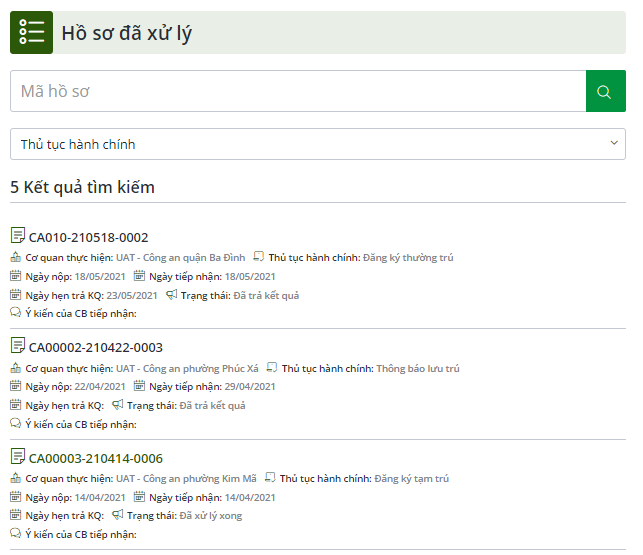 Xem chi tiết hồ sơChọn hồ sơ cần xem chi tiết, hệ thống sẽ hiển thị giao diện “Chi tiết hồ sơ đăng ký cư trú”Nhấn [Quay lại] để đóng giao diện xem chi tiết và trở về trang trước đó.HƯỚNG DẪN MỘT SỐ CHỨC NĂNG KHÁC TRÊN CỔNG DỊCH VỤ CÔNG QUẢN LÝ CƯ TRÚHướng dẫn thực hiện dịch vụ công trực tuyếnMục đích: Cung cấp thông tin hướng dẫn thực hiện dịch vụ công trực tuyếnChọn menu [Tra cứu] => [Hướng dẫn thực hiện dịch vụ công trực tuyến]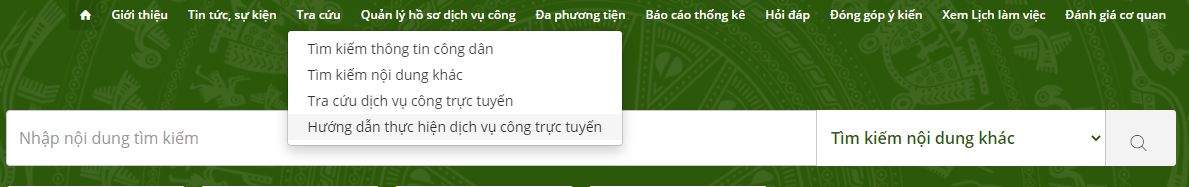 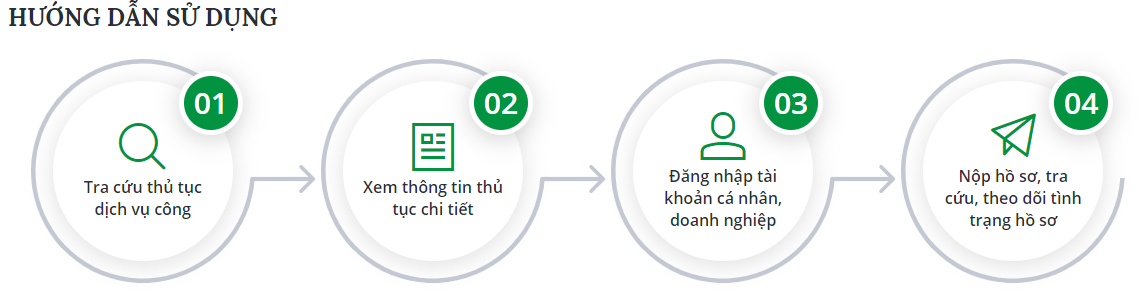 Tra cứu thủ tục dịch vụ côngMục đích: Chức năng này cho phép người dân tìm kiếm các dịch vụ công trực tuyến trên Cổng dịch vụ công quản lý cư trú.Chọn menu [Tra cứu] => [Tra cứu dịch vụ công trực tuyến]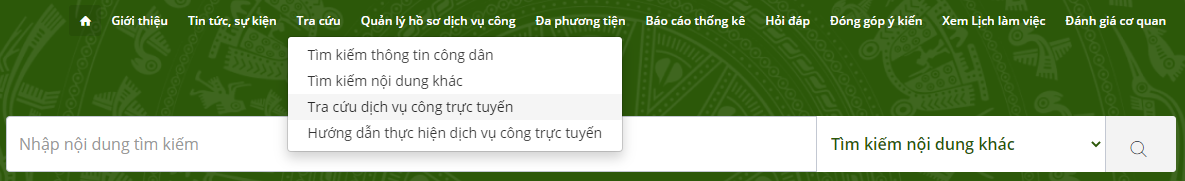 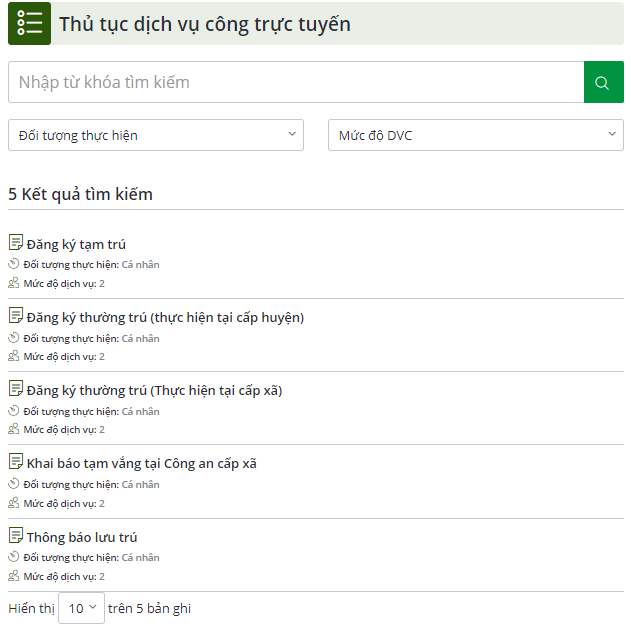 Đánh giá cơ quanMục đích: Chức năngnày cho phép người dân và cơ sở lưu trú đánh giá cơ quan tiếp nhận và xử lý hồ sơ khi hồ sơ đã được trả kết quả.Chọn menu [Đánh giá cơ quan]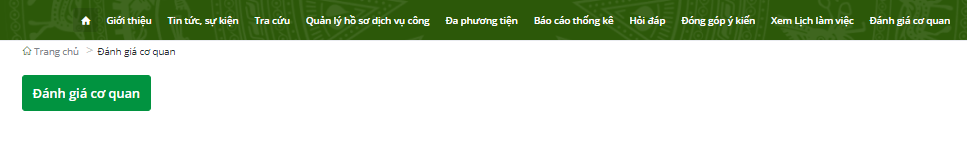 Nhập “Mã hồ sơ” đã trả kết quả.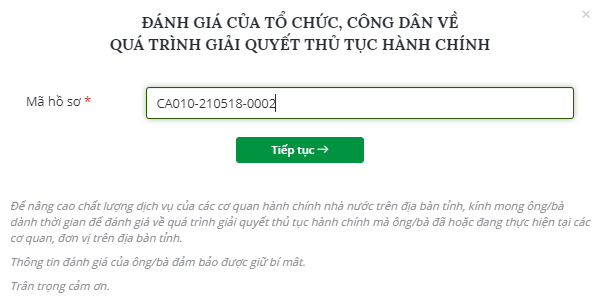 Nhấn “Tiếp tục”. Chọn mức độ hài lòng. Nhấn “Gửi đánh giá”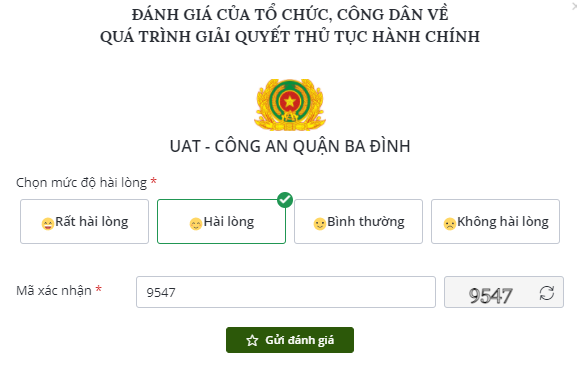 Giao diện hiển thị kết quả Chi tiếu đánh giá về quá trình giải quyết thủ tục hành chính của cơ quan tiếp nhận và xử lý hồ sơ.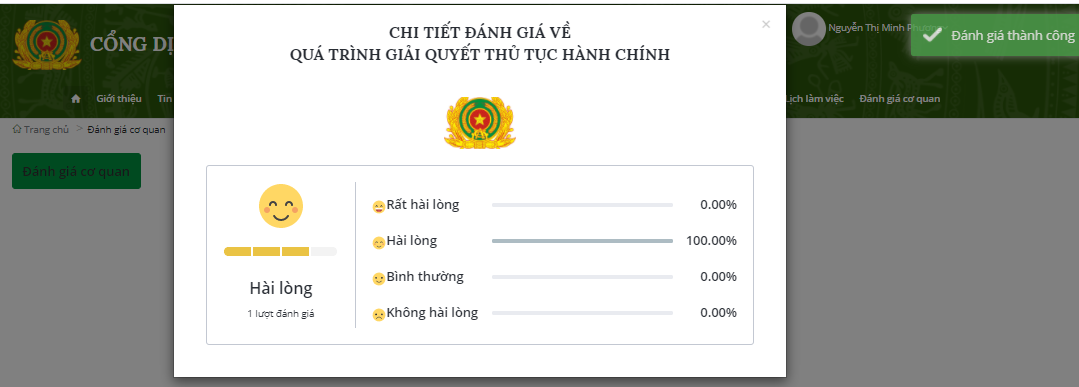 Tìm kiếm thông tin công dânMục đích: Công dân vào Cổng Dịch vụ công quản lý cư trú và tiến hành tra cứu thông tin của bản thân.Chọn menu [Tra cứu] => [Tra cứu thông tin công dân]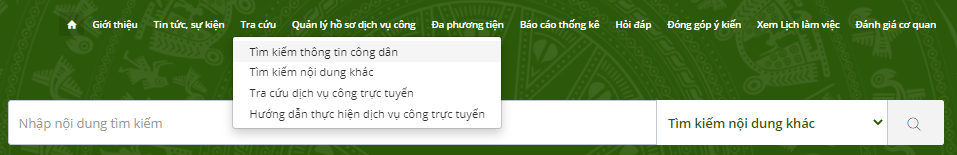 Nhập các thông tin công dân cần tra cứu, các thông tin có dấu (*) màu đỏ là bắt buộc nhập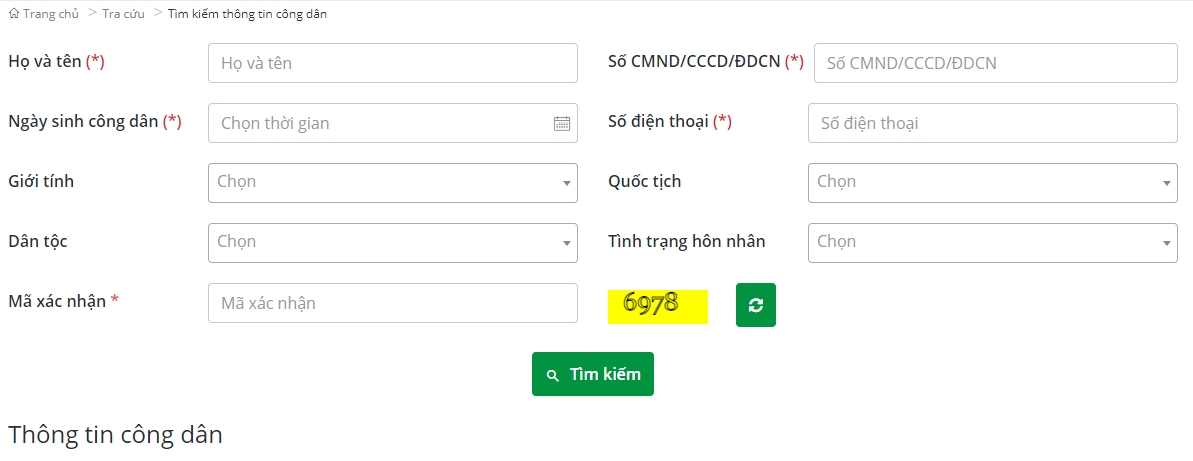 Nhấn [Tìm kiếm]. Thông tin của công dân sẽ hiển thị bên dưới.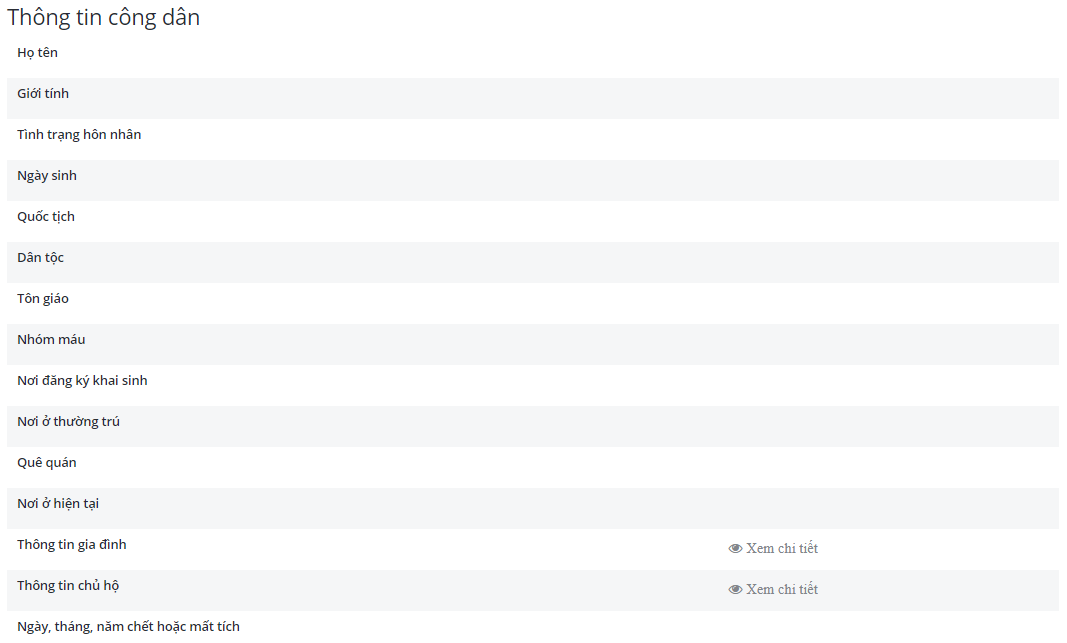 Tìm kiếm các nội dung khácMục đích: Hiển thị danh sách các kết quả tìm kiếm là các tin bài có chuỗi ký tự trùng với từ khóa tìm kiếm. Chọn menu [Tra cứu] => [Tìm kiếm các nội dung khác]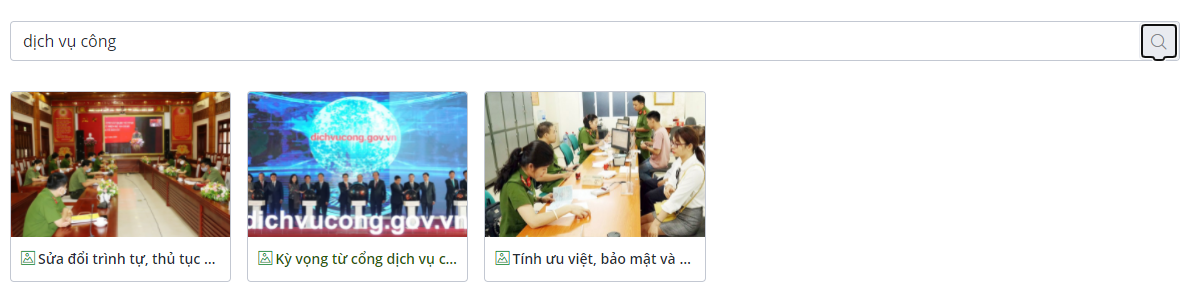 Nhập từ khóa cần tìm kiếm vào ô “Tìm kiếm” Nhấn [Tìm kiếm]Hệ thống sẽ hiển thị danh sách các kết quả tìm kiếm là các tin bài có chuỗi ký tự trùng với từ khóa tìm kiếm. Sắp xếp theo thời gian đăng của tin bài.Tìm kiếm văn bản pháp luậtMục đích: Chức năng này cho phép cán bộ công an thực hiện các chức năng: Tìm kiếm và Kết xuất văn bản pháp luật.Chọn [Văn bản pháp luật] trên trang chủ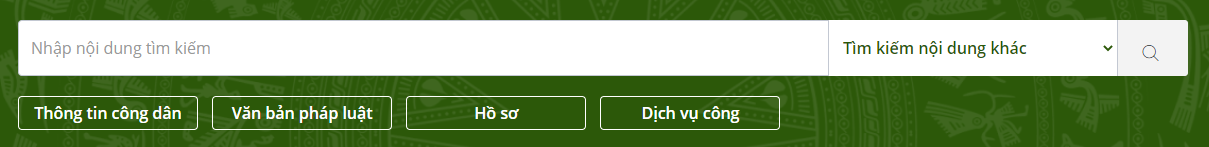 Tìm kiếm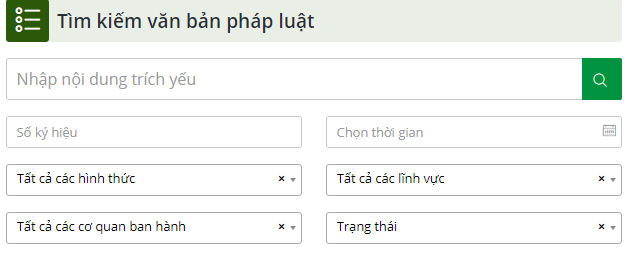 Nhập các tiêu chí tìm kiếm văn bản pháp luậtSố ký hiệu: người dùng nhập số ký hiệu của văn bản pháp luậtNgày ban hành: người dùng nhập hoặc chọn từ lịch ngày ban hành văn bản pháp luậtNội dung trích yếu: người dùng nhập nội dung trích yếuHình thức văn bản: người dùng chọn 1 trong các lựa chọnTrạng thái: người dùng chọn 1 trong các lựa chọn (Còn hiệu lực, hết hiệu lực, hết hiệu lực 1 phần, chưa có hiệu lực)Cơ quan ban hành: người dùng chọn tên cơ quan ban hành trên danh sáchLĩnh vực văn bản: người dùng chọn 1 trong các lựa chọnNhấn nút , các thông tin người dùng cần tìm kiếm sẽ được hiển thị trên giao diện như sau: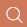 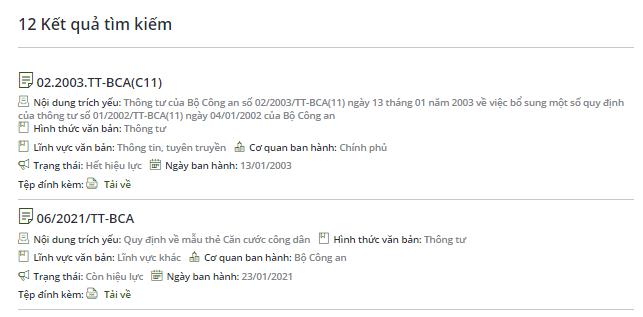 Kết xuất văn bản pháp luậtNhấn nút để tải văn bản pháp luật về máy cá nhân.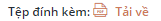 Đóng góp ý kiếnMục đích: Cho phép người dùng đóng góp ý kiến trên Cổng thông tin.Chọn menu [Đóng góp ý kiến]. Giao diện Đóng góp ý kiến cho phép người dùng thực hiện đóng góp ý kiến như sau: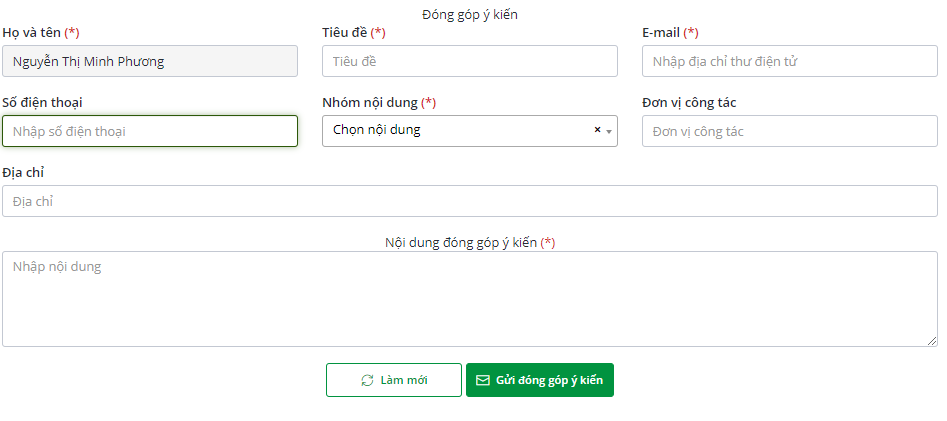 Nhập các thông tin đóng góp ý kiếnNhấn nút “Gửi đóng góp ý kiến” để gửi ý kiến đóng góp về cho hệ thống tiếp nhận. Hỏi đápMục đích: Cho phép người dùng đặt câu hỏi và xem các câu trả lờiChọn menu [Hỏi đáp] trên giao diện chính Cổng thông tin. Giao diện “Hỏi đáp” hiển thị như sau: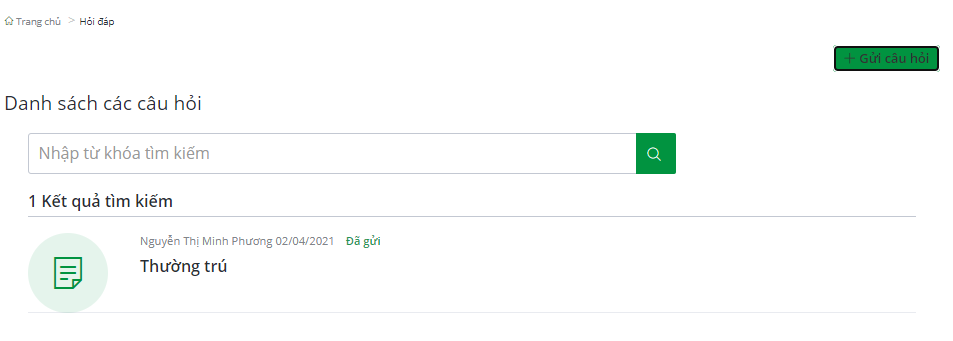 Danh sách câu hỏi: Tại giao diện “Hỏi đáp” sẽ có danh sách các câu hỏi đã được tạo. Mỗi câu hỏi đều có thông tin: Người đặt câu hỏi, ngày đặt câu hỏi, trạng thái (Chưa duyệt, Đã duyệt, Từ chối, Đã trả lời, Duyệt trả lời). Xem câu hỏi: Người dùng chọn vào các câu hỏi để xem chi tiết và các câu hỏi đã được trả lời sẽ hiển thị câu trả lời phía dưới câu hỏi. 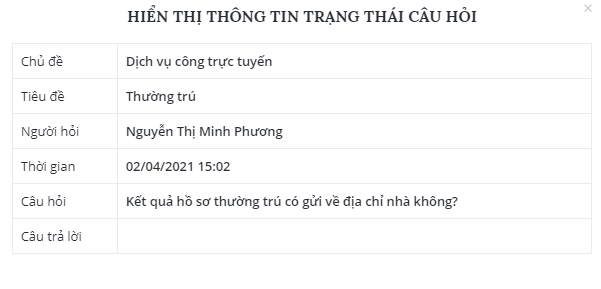 Đặt câu hỏi: người dùng chọn nút [Đặt câu hỏi], giao diện đặt câu hỏi như sau: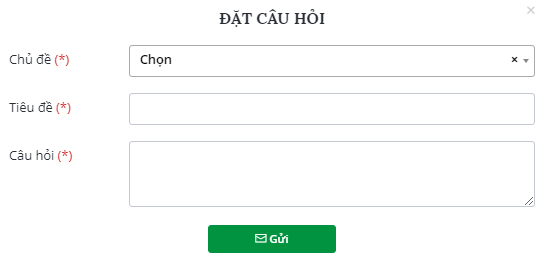 Nhập chủ đề, tiêu đề và nội dung câu hỏiNhấn[Gửi]. Hệ thống sẽ báo “Gửi thành công” khi câu hỏi được gửi thành công và ngược lại sẽ thông báo “Gửi thất bại”. Xem lịch làm việcMục đích: Cho phép người dùng tìm kiếm, xem thông tin lịch làm việcChọnmenu [Xem lịch làm việc] trên giao diện chính Cổng thông tin, giao diện Xem lịch làm việc hiển thị như sau: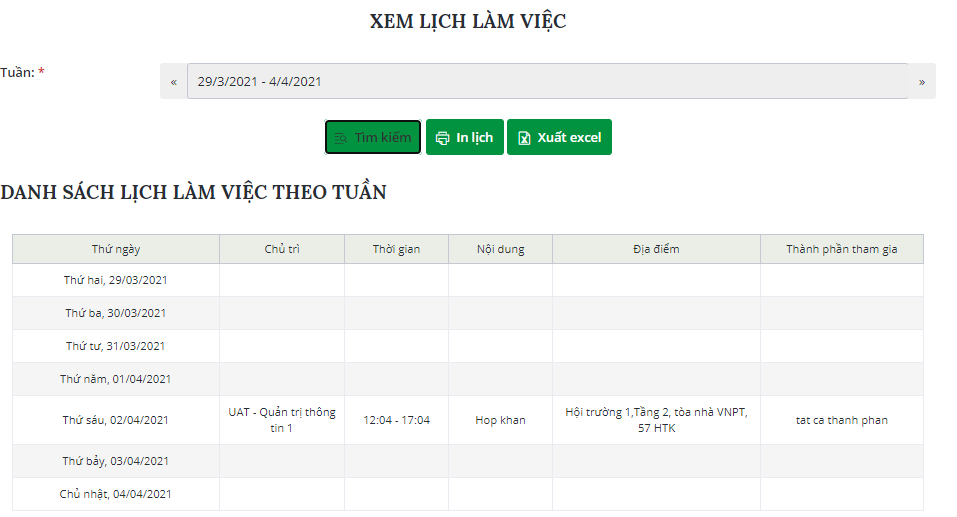 Xem lịch làm việc: người dùng có thể thấy danh sách lịch làm việc. + Chọn thời gian theo tuần để xem lịch làm việc. + Nhấn nút Tìm kiếm: Danh sách lịch làm việc sẽ sắp xếp hiển thị theo từng ngày trong tuần và theo tên từng cán bộ.In lịch làm việc: trên giao diện Xem lịch làm việc, người dùng nhấn nút In lịch, giao diện in lịch hiển thị như sau: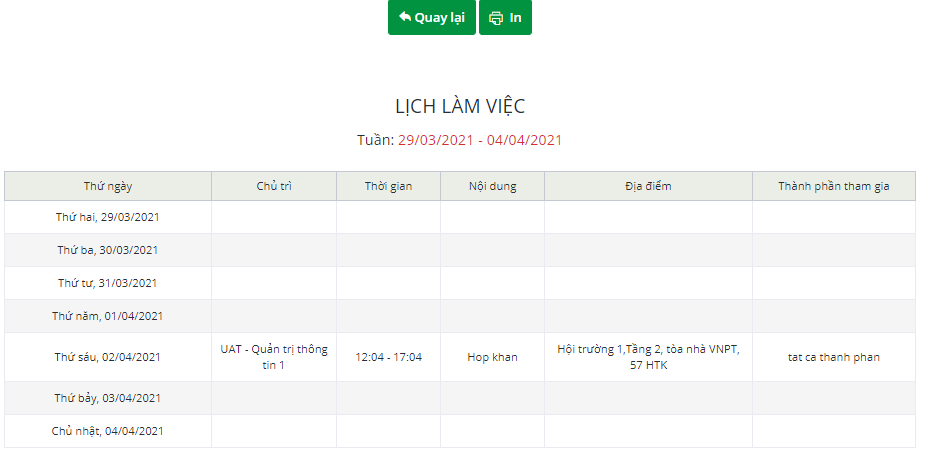 Nhấn [In]: để in lịch làm việc. Nhấn [Quay lại] : để tắt giao diện in lịch và quay lại Danh sách lịch làm việc theo tuần.Kết xuất lịch làm việc: trên giao diện Xem lịch làm việc, người dùng nhấn [Xuất Excel] để tải file excel lịch làm việc.Khai thác báo cáo thống kêMục đích: Chức năng này người dùng thực hiện khai thác báo cáo tổng hợp dữ liệu dân cư được dành cho Cổng thông tin thông qua các thao tác:+ Tìm kiếm và xemChọn menu [Báo cáo thống kê] trên giao diện chính của Cổng thông tin. Giao diện trang báo cáo thống kê hiển thị như sau: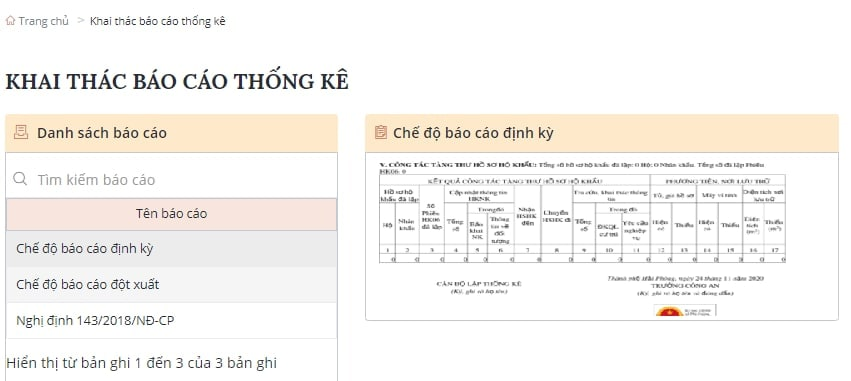 Người dùng có thể tìm kiếm các báo cáo thông qua việc nhập từ khóa vào ô “Tìm kiếm”. Khi tìm được báo cáo cần xem thì người dùng nhấn chọn vào tên báo cáo đó để xem chi tiết báo cáo.Thư viện đa phương tiệnMục đích: Cho phép người dùng tìm kiếm và xem thư viện media.Chọn menu [Thư viện đa phương tiện] trên giao diện chính của Cổng thông tin, giao diện Thư viện đa phương tiện hiển thị như sau: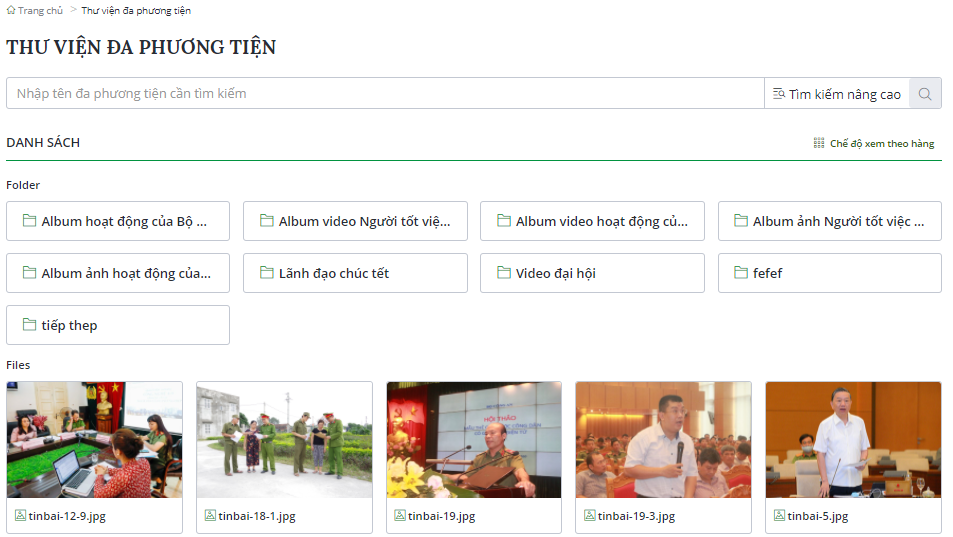 Người dùng thực hiện tìm kiếm các hình ảnh, video tương ứng với album, nhập các thông tin:+ Loại album: Cho phép người dùng chọn loại album muốn tìm kiếm. Mặc định là album ảnh	+ Album: Cho phép người dùng chọn album tương ứng với loại album đã chọn. Hệ thống sẽ mặc định album đầu tiên+ Tên media: Cho phép người dùng nhập tên media cần tìm kiếmHệ thống hiển thị ra toàn bộ các media thuộc album theo thứ tự ngày upload mới nhất từ trái sang phải.- Sau khi tìm kiếm, người dùng có thể xem các hình ảnh, video tương ứng với album trên danh sách media tìm được.